РИТМО-РИФМОВКИ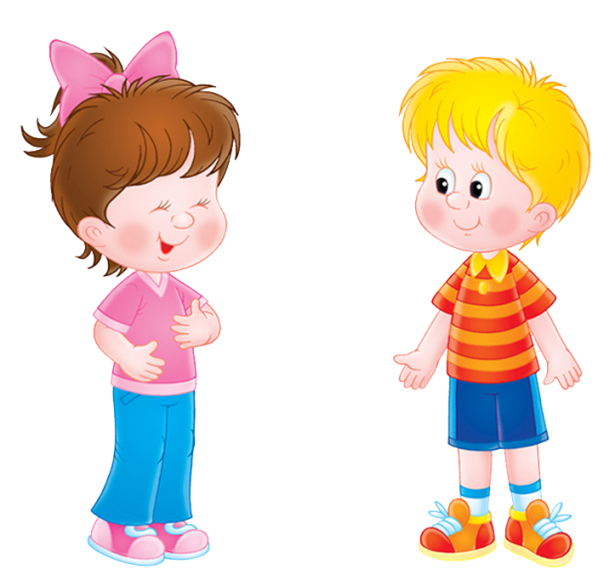 Ритмо-рифмовки. Звуки Р и Рь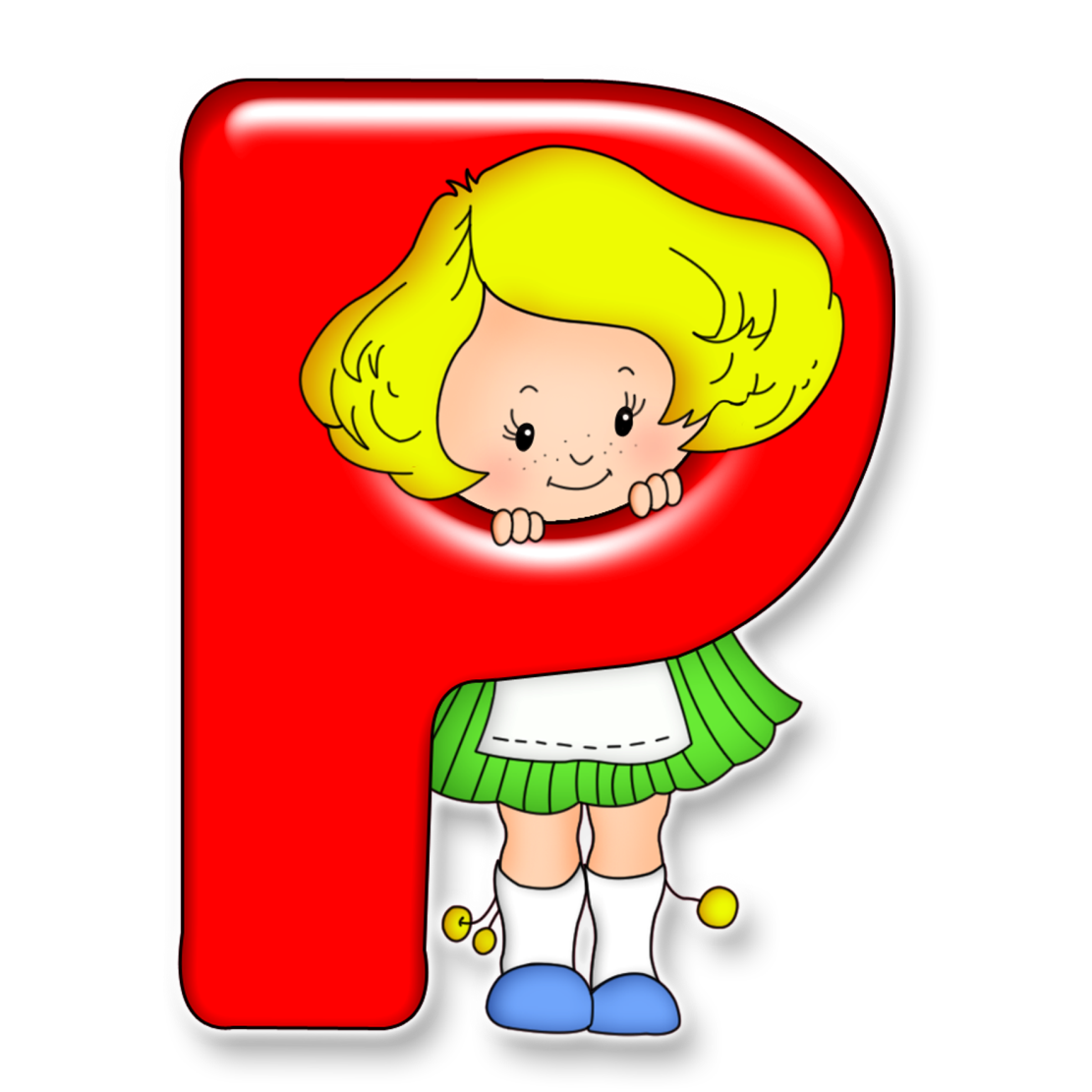 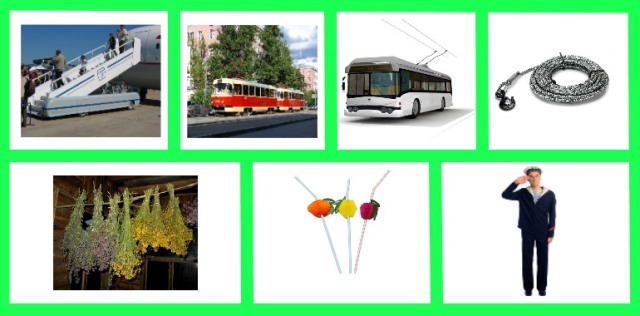 Трап трамвай троллейбус  тростравы трубочки матрос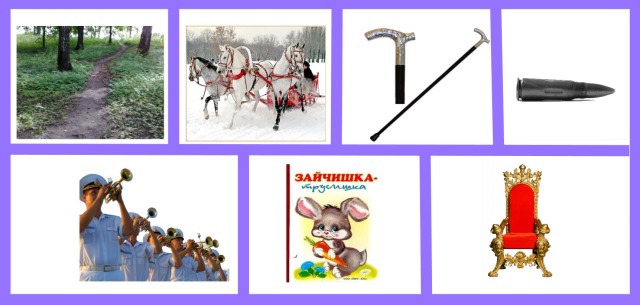 
тропка тройка трость патрон
            Трубачи трусишка трон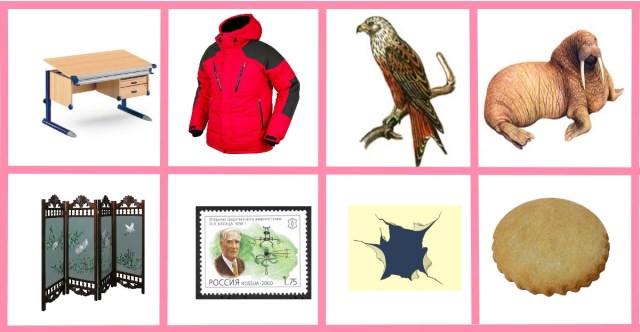  парта куртка коршун  морж
            ширма  марка дырка корж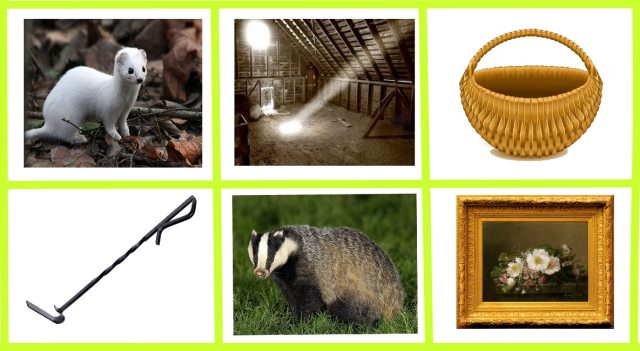 горностай чердак корзина
            кочерга барсук  картина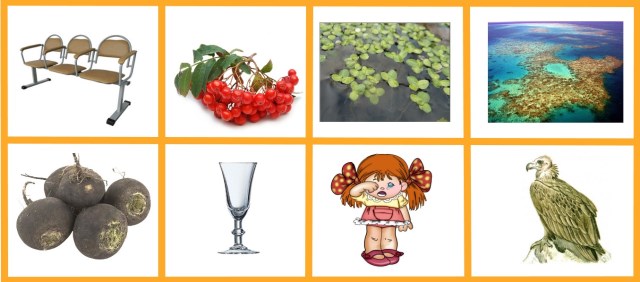  Ряд  рябина ряска риф
     редька  рюмка рёва гриф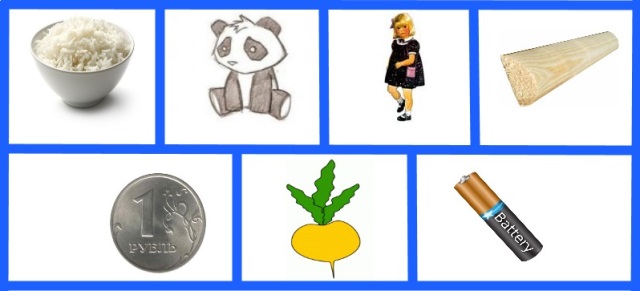 рис рисунок Рита рейка
    решка репа батарейкаРемень Рюкзак  Ракушка Ракета  Ручка Хрюшка 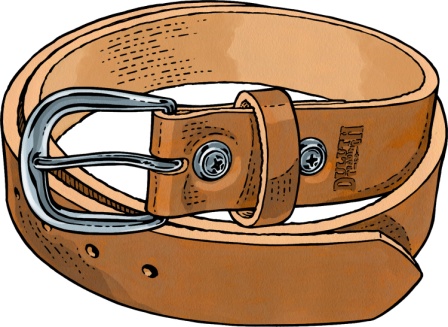 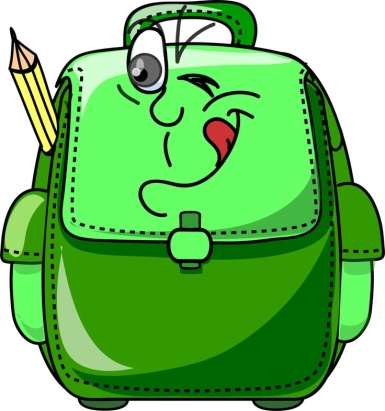 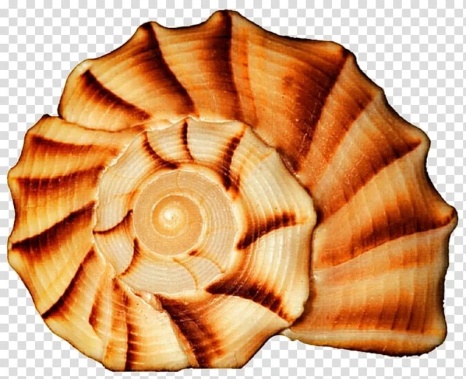 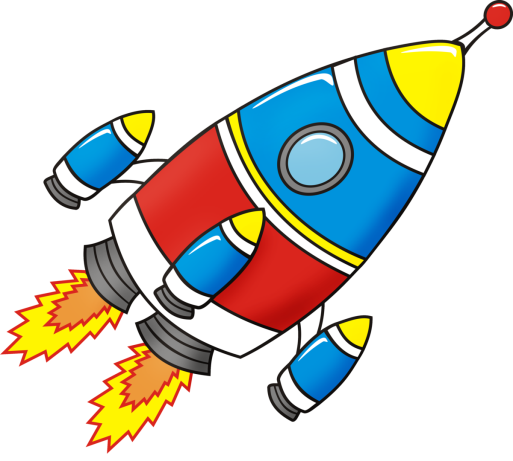 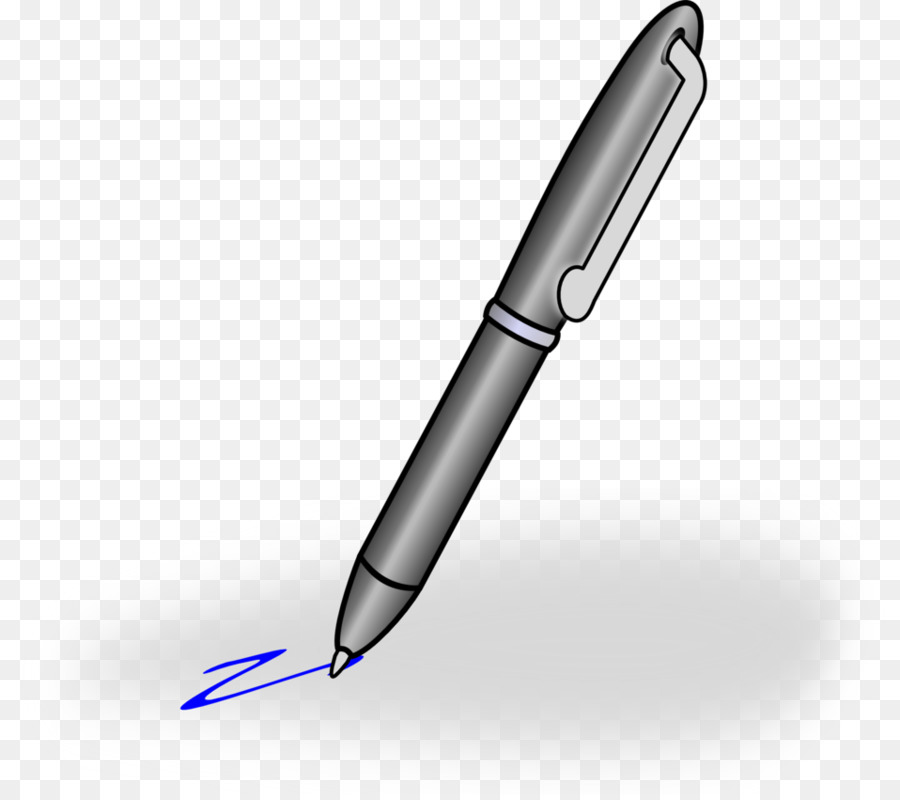 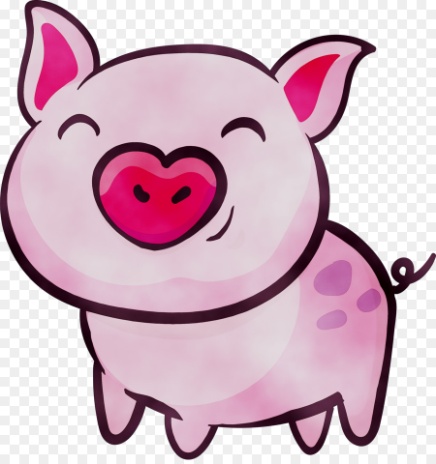 Ручей Рыба Роза РакГроза Роса и Фрак 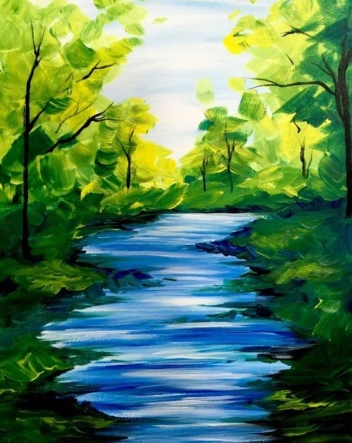 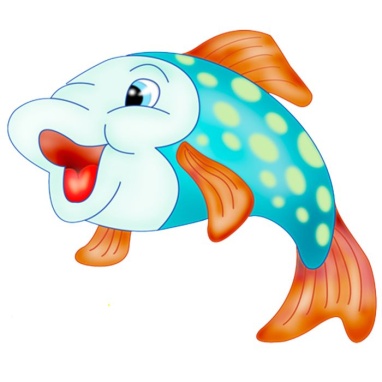 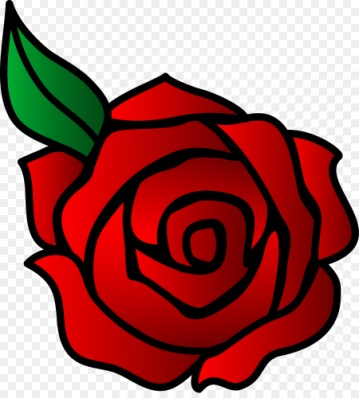 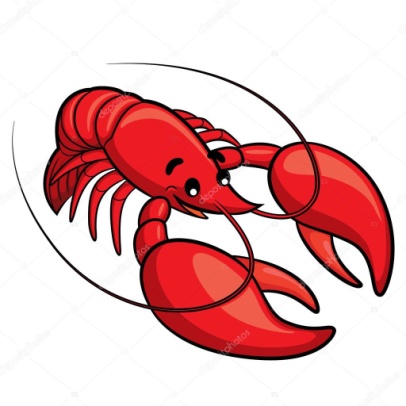 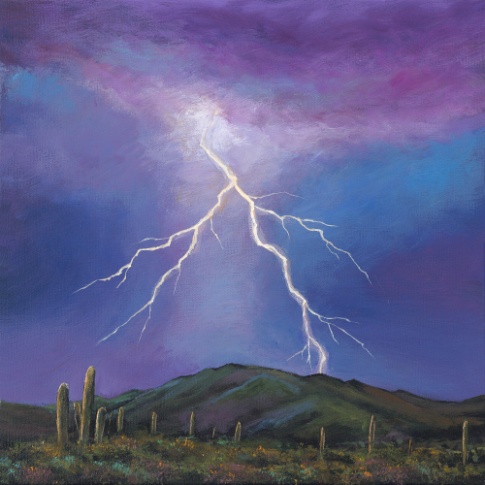 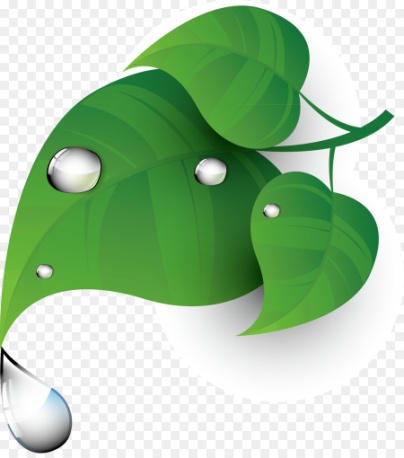 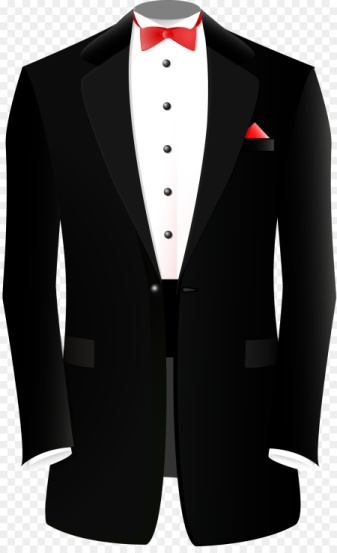 Травка Трасса Тройка ТросТрость Патрон Трубач Матрос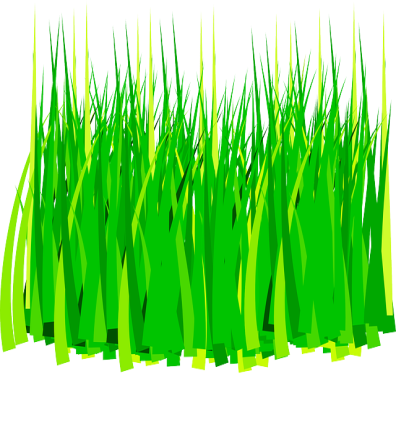 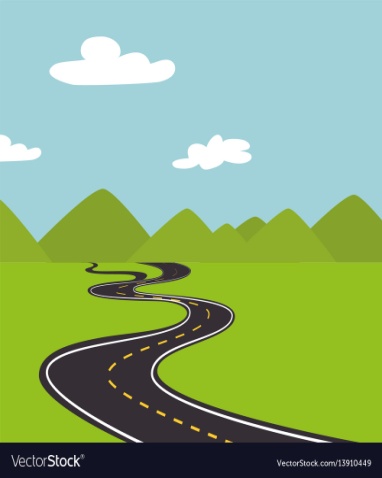 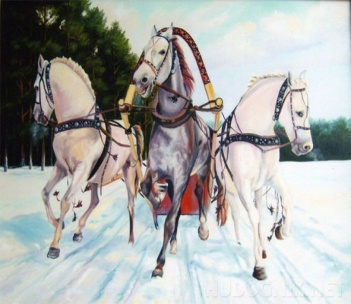 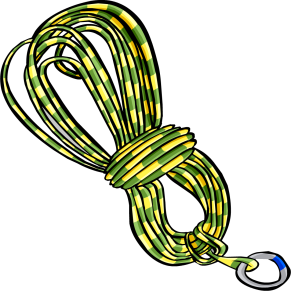 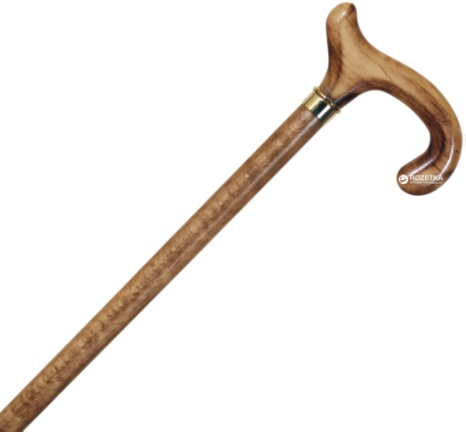 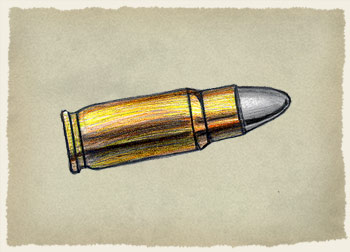 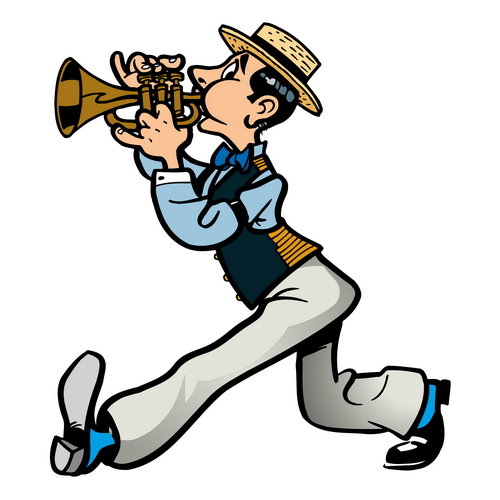 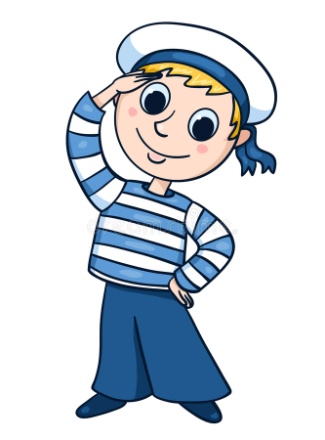 Трап Трусы Тетрадь ВатрушкаТрон Матрац Метро Петрушка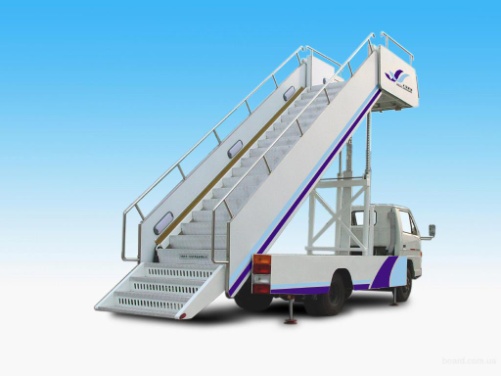 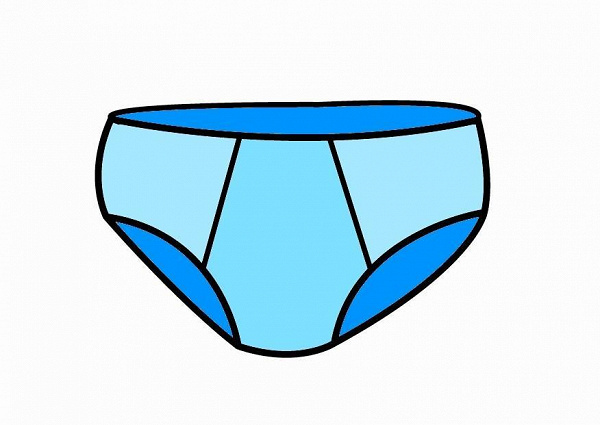 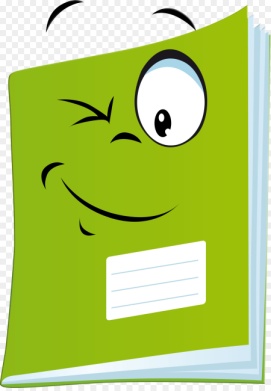 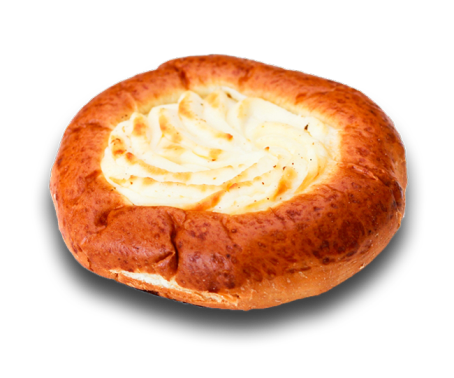 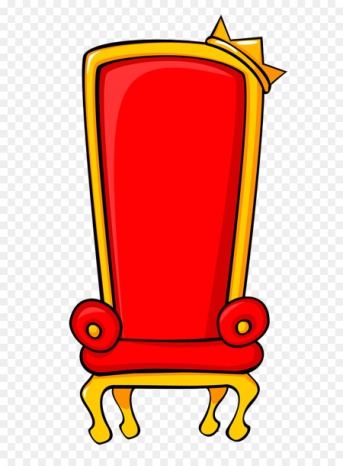 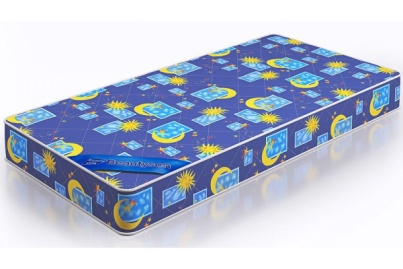 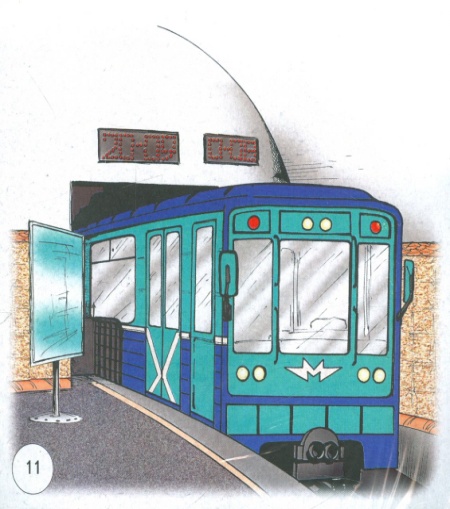 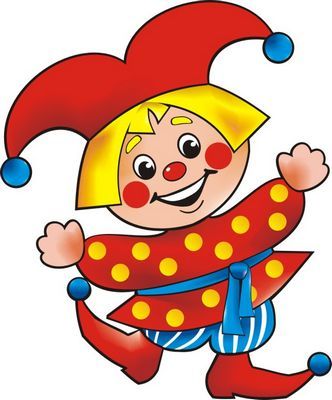 Драка Дрозд Дрова ВедроПудра Драники Ядро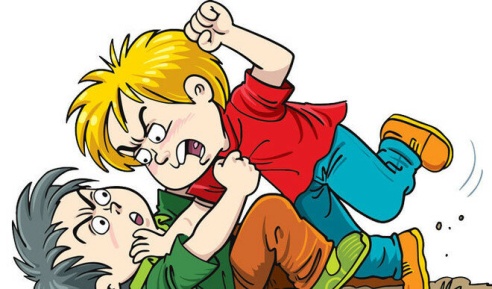 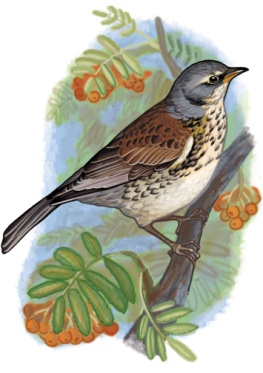 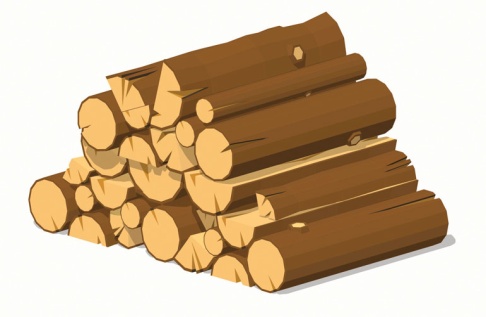 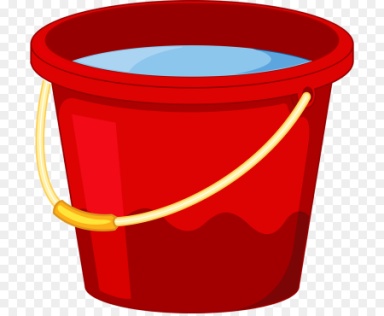 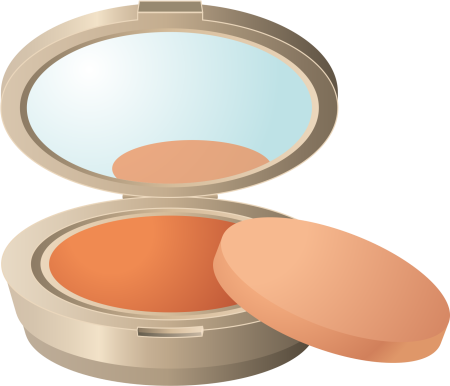 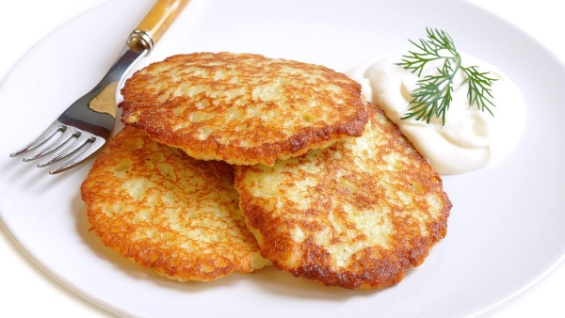 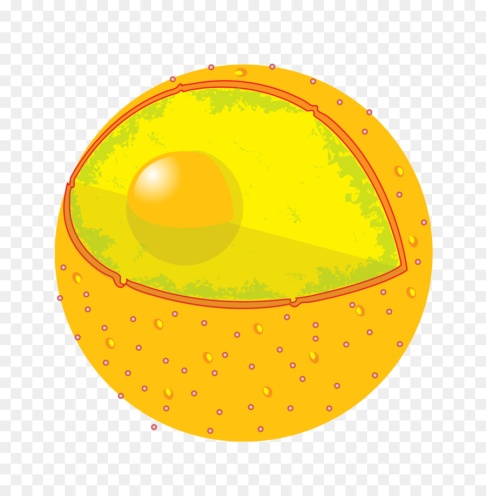 Дровосек Друзья ДраконДрап Квадраты Эскадрон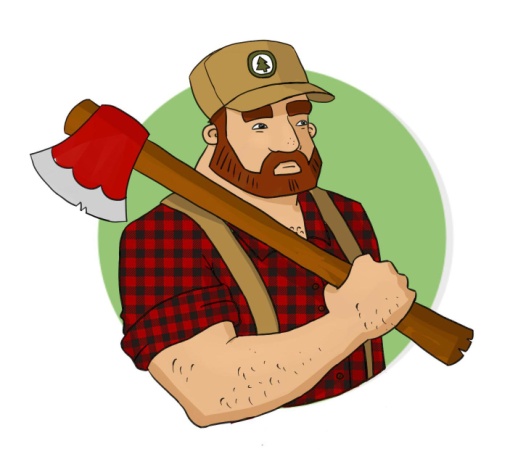 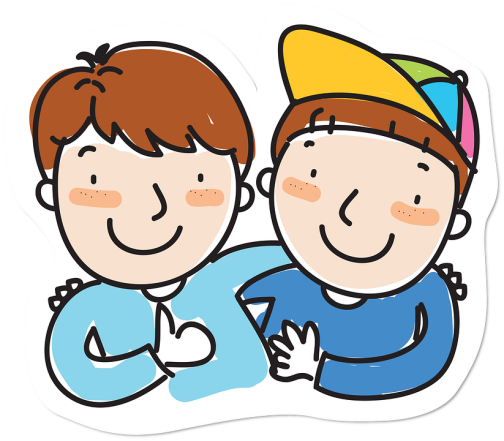 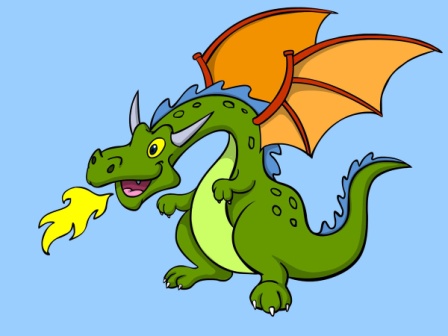 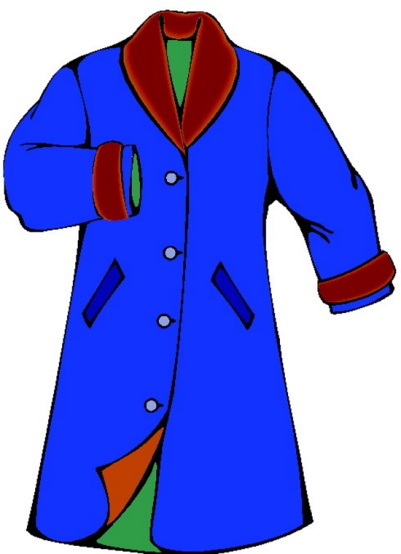 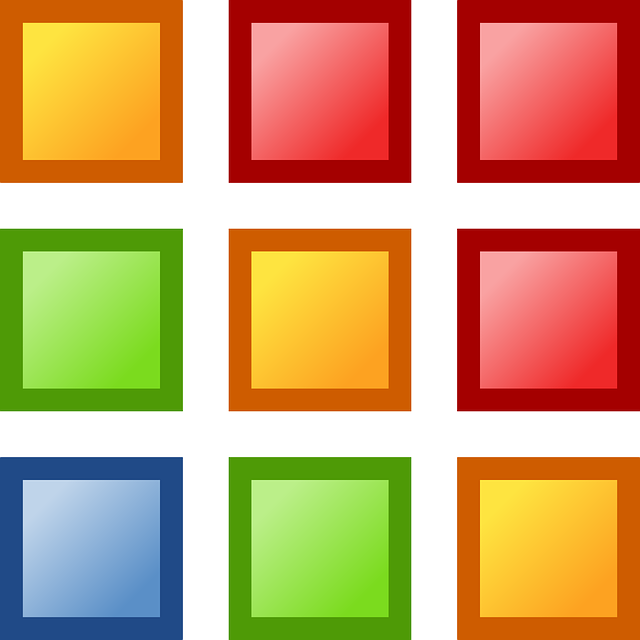 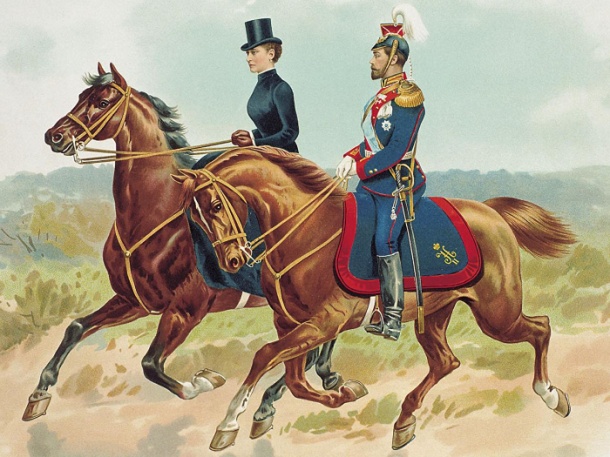 Рома Рита Рая Гриша Рима Гера и Ариша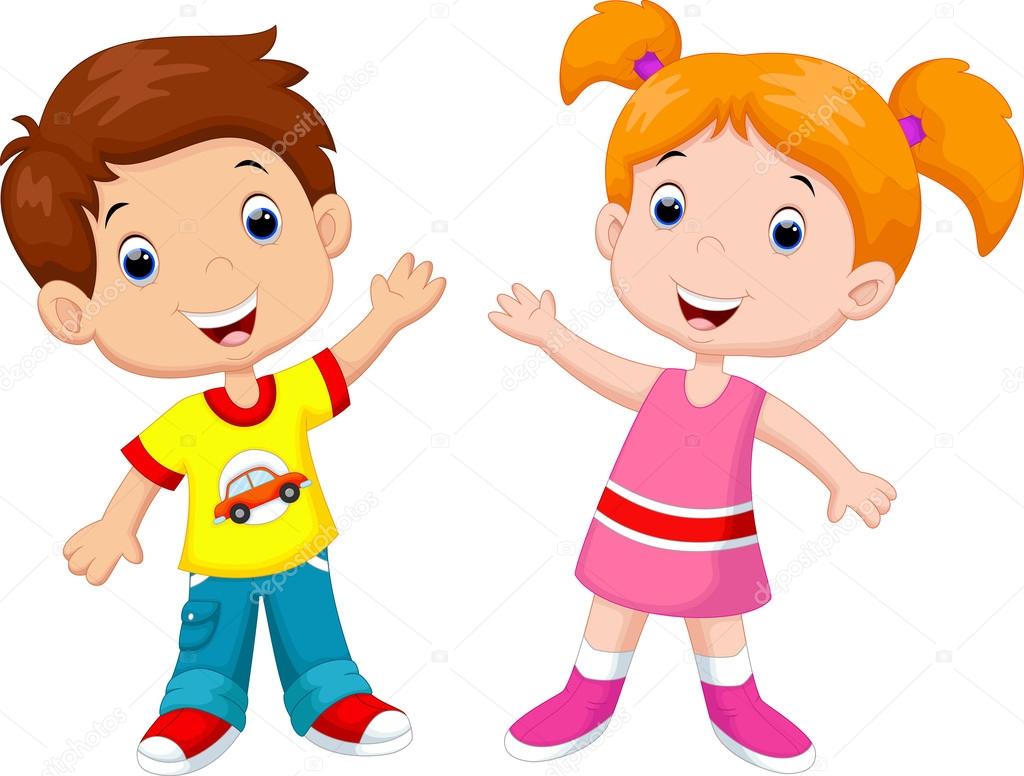 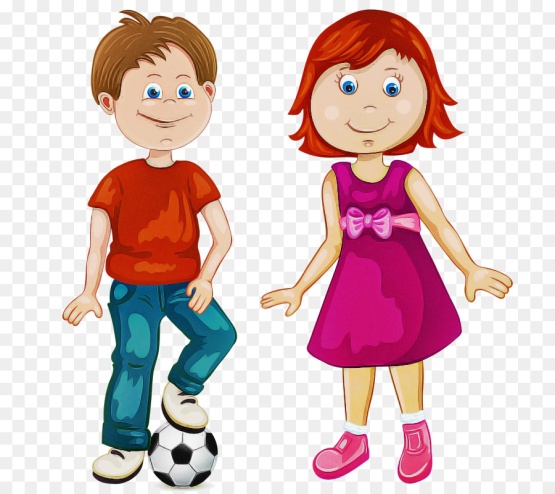 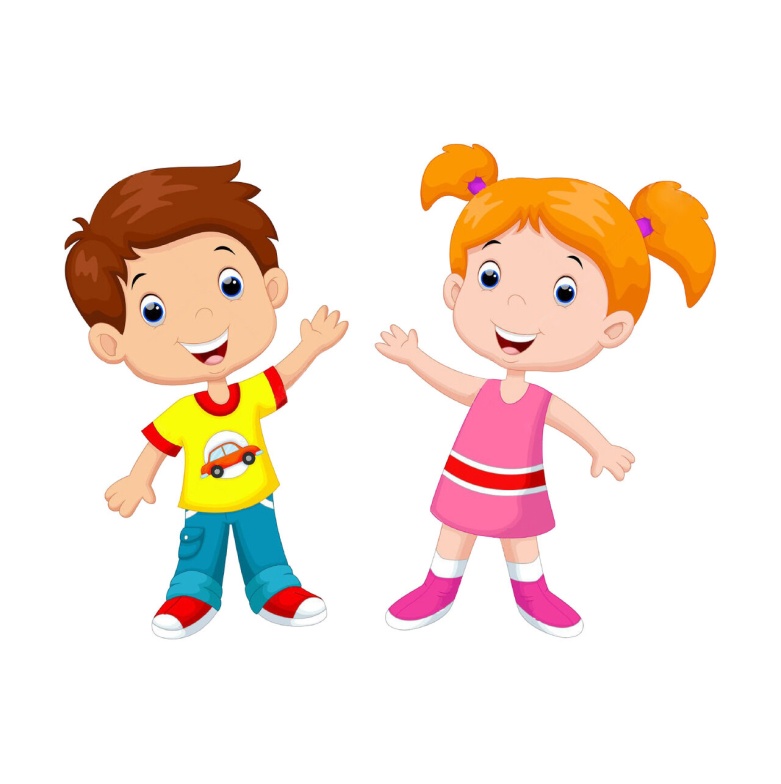 Ритмо-рифмовки Звуки С и Сь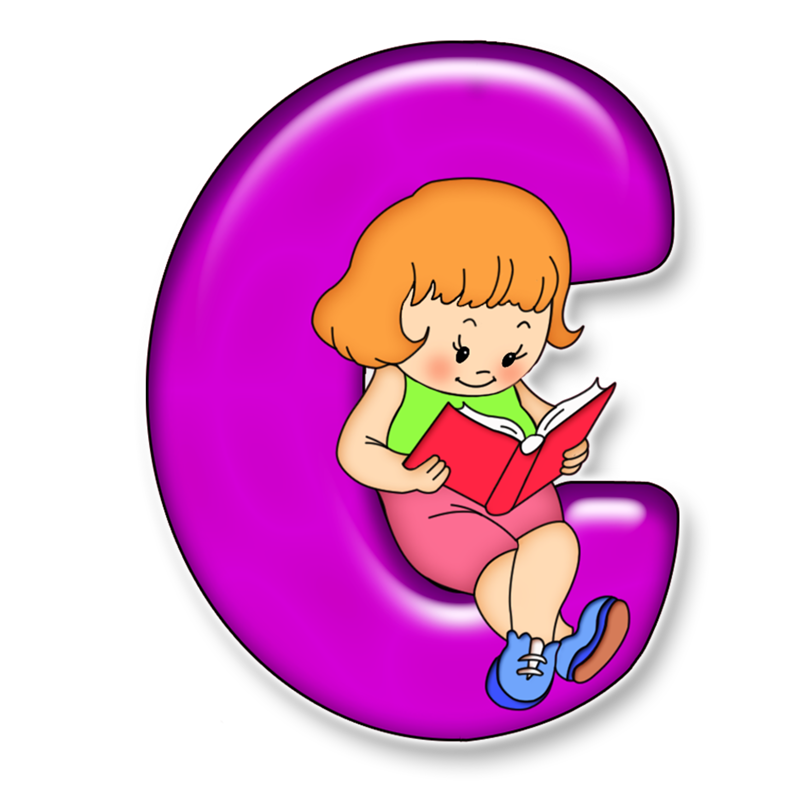 Сумка собака самокатСлон салат солдат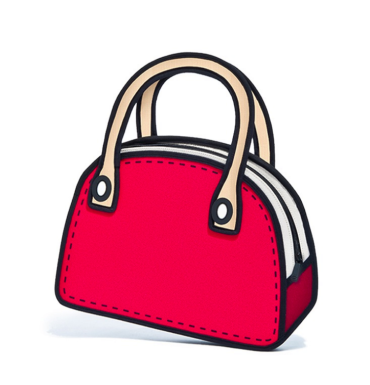 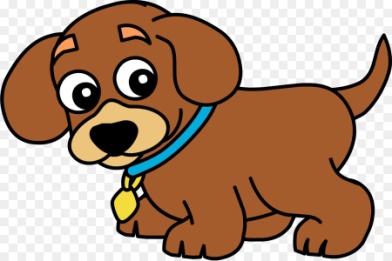 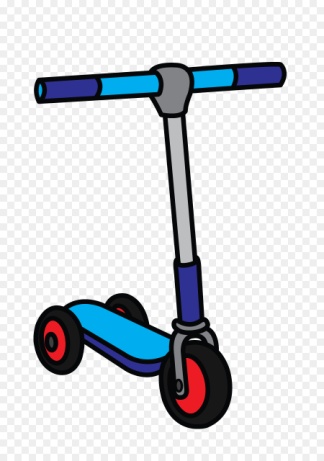 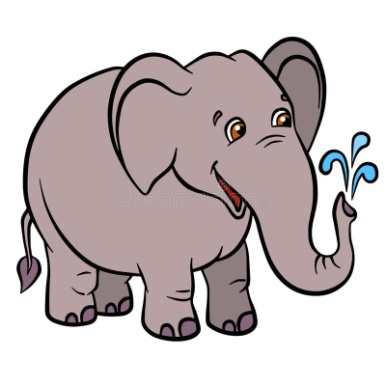 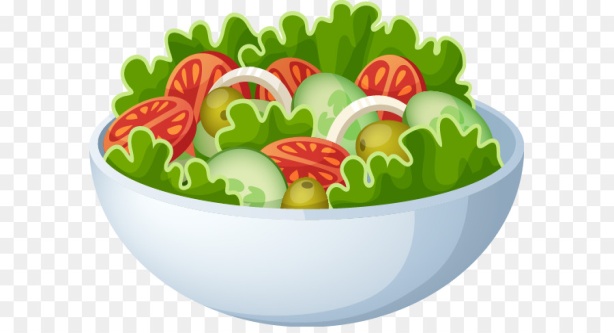 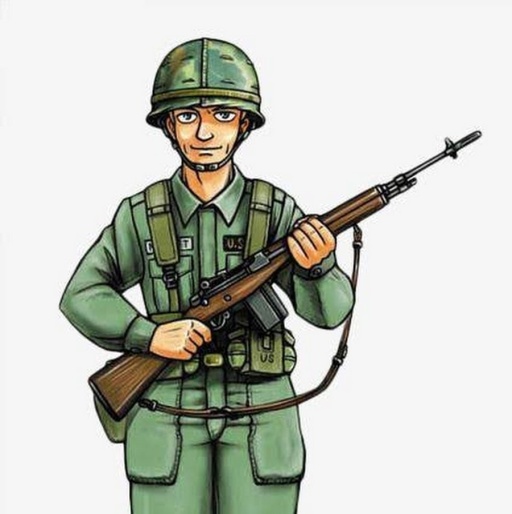 Колесо Оса Ириска Санки Сосулька Сосиска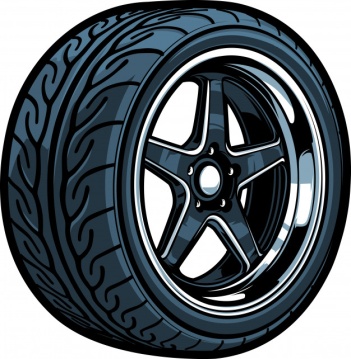 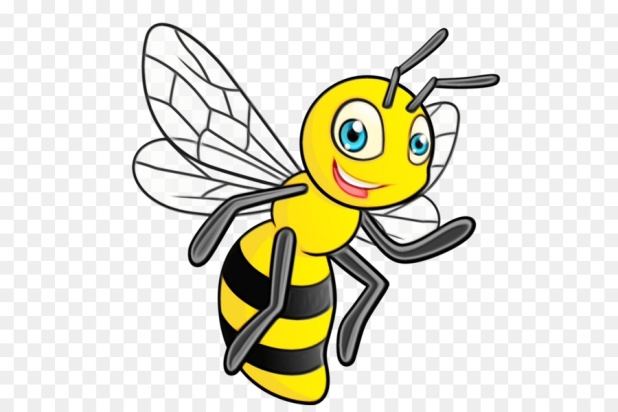 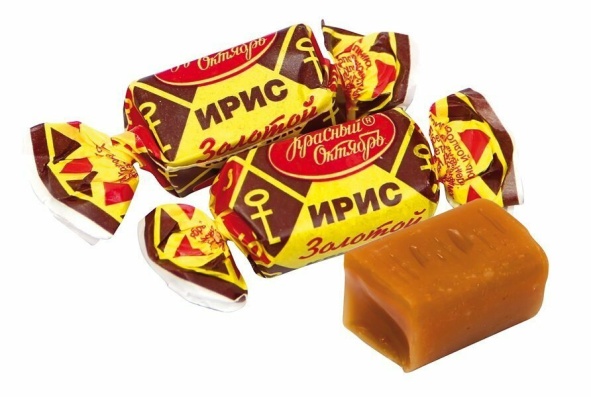 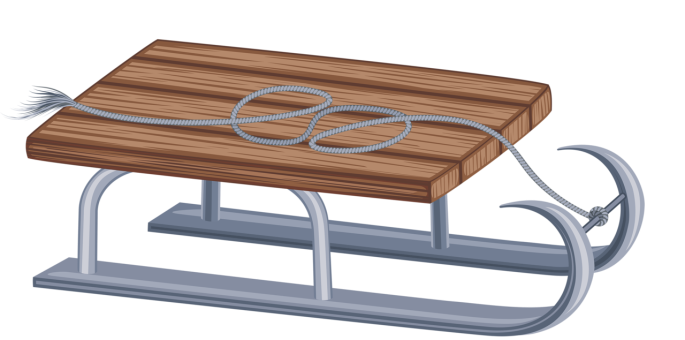 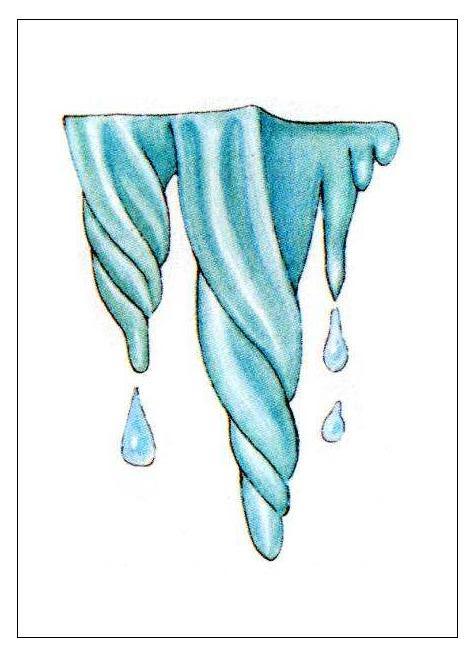 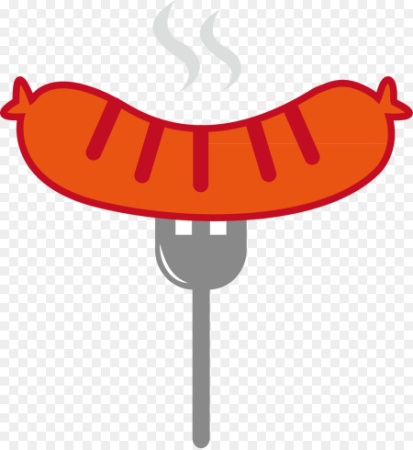 Сито Сено Сирень ЛисичкаСигнал Гусь Письмо Косичка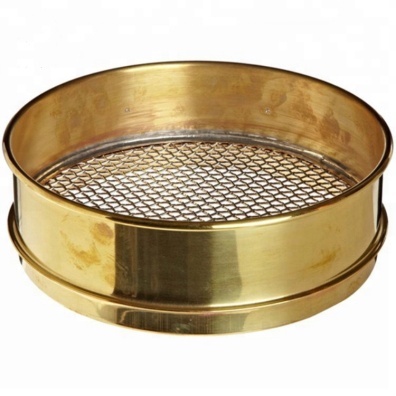 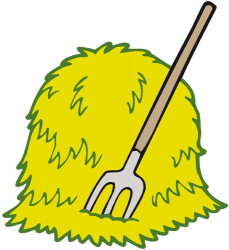 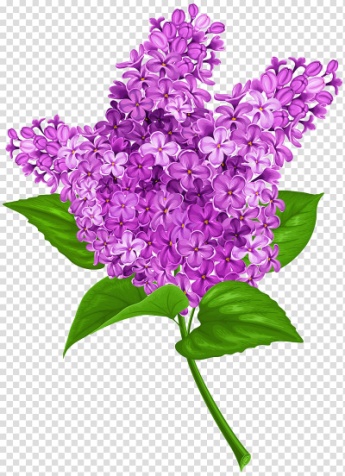 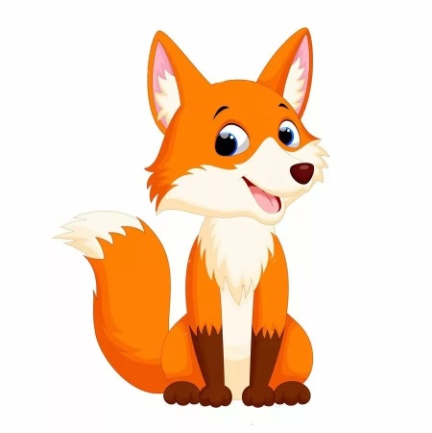 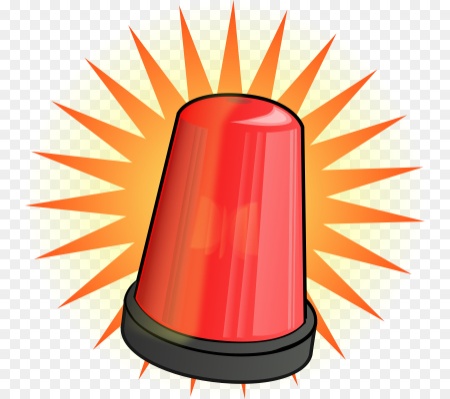 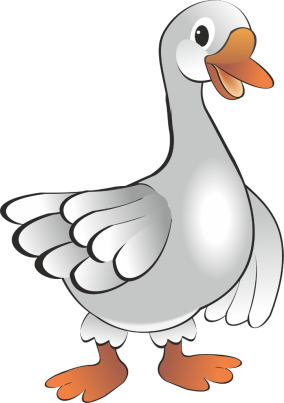 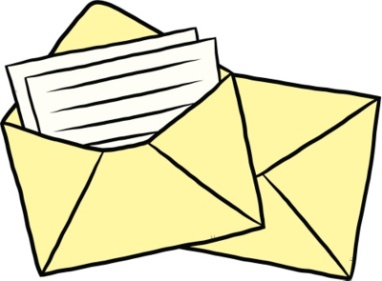 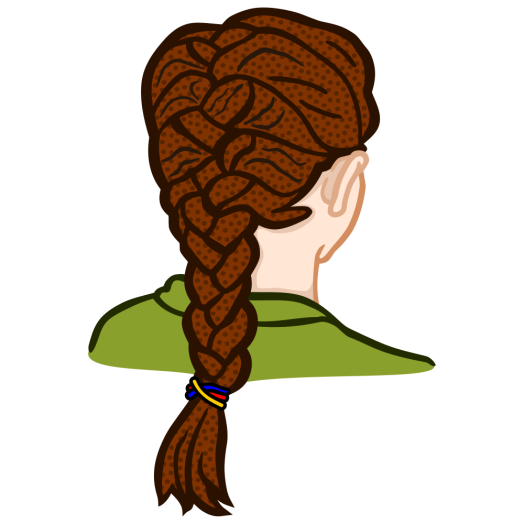 Сова Сало Сок НосокСтол Насос и Поясок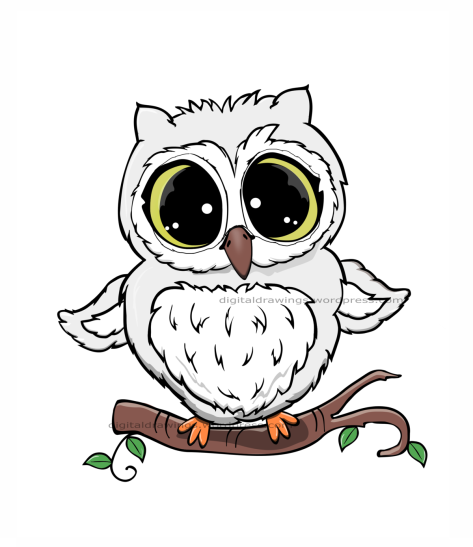 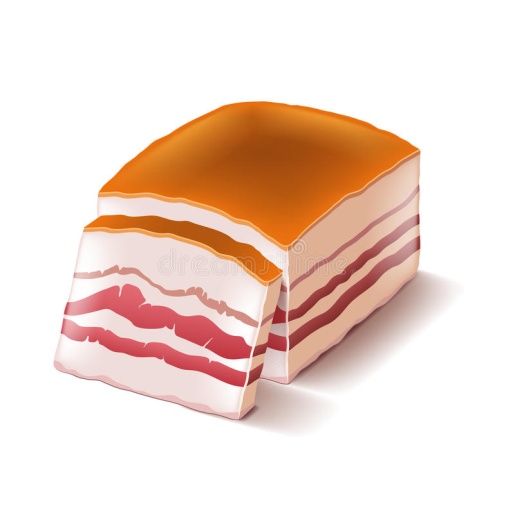 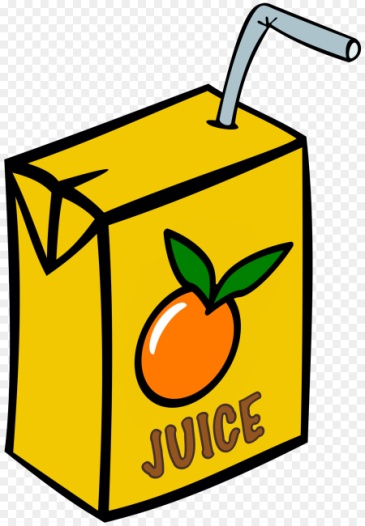 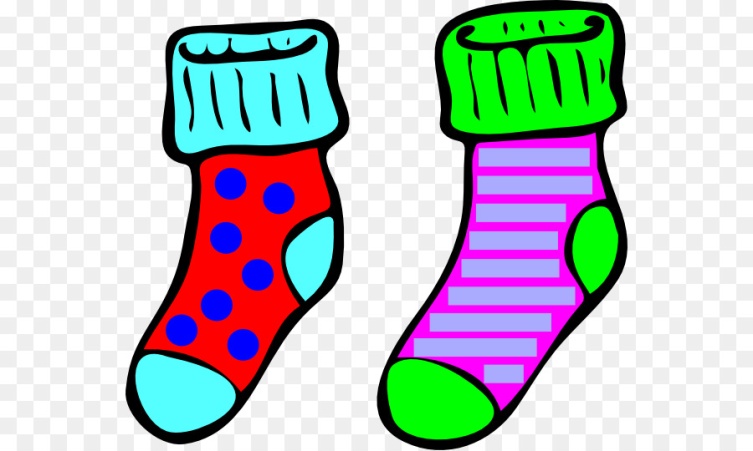 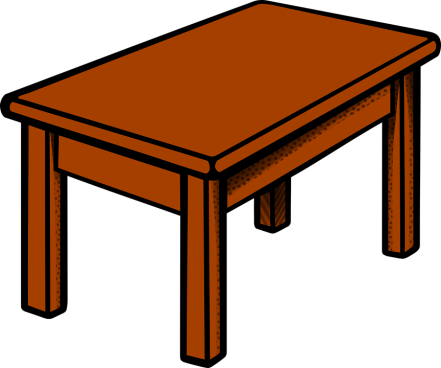 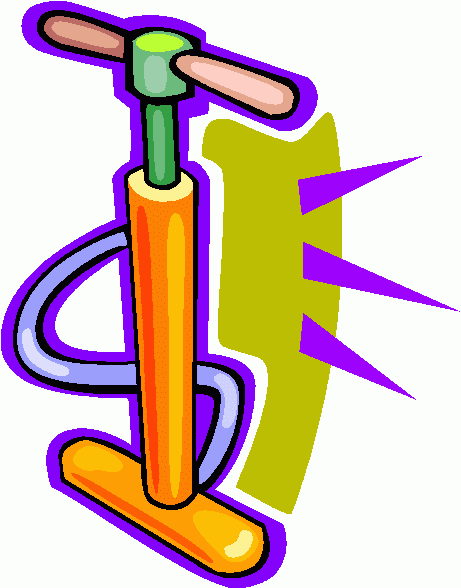 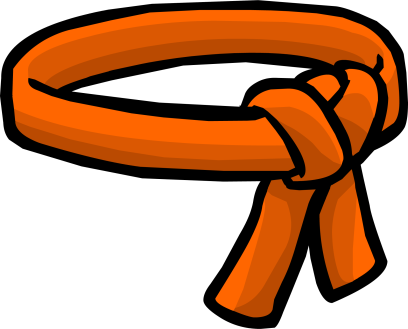 Сыр Сова Глобус МаскаСтакан Соска Каска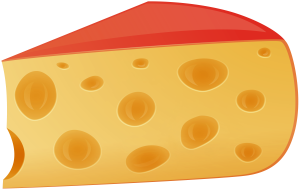 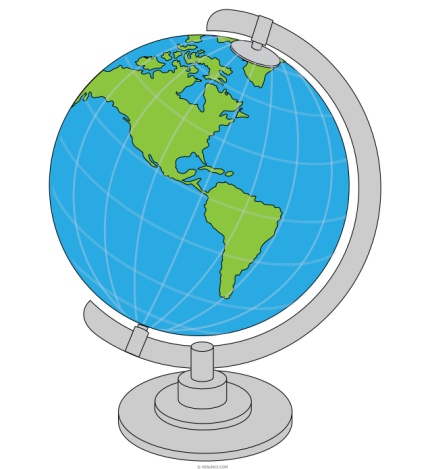 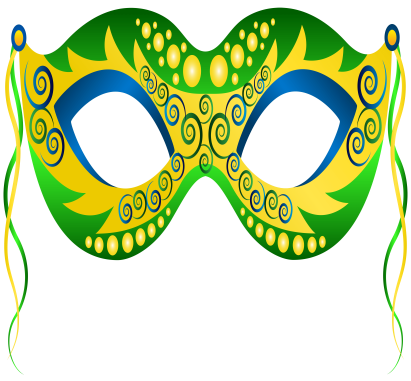 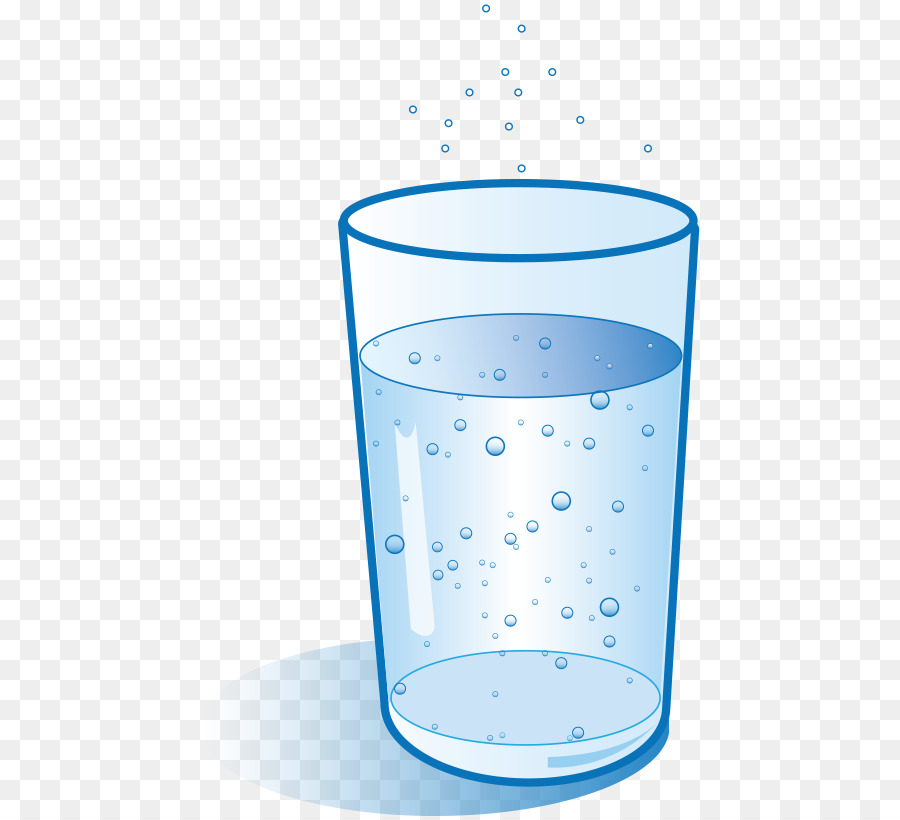 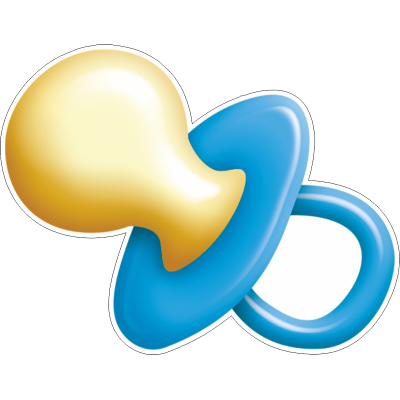 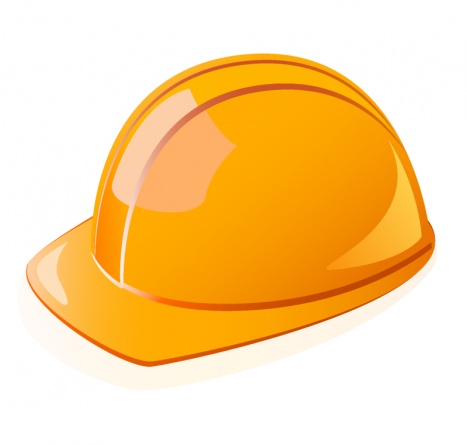 Селёдка Симка Сети ГусиТакси Письмо Бабуси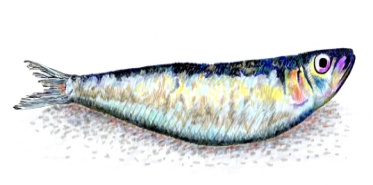 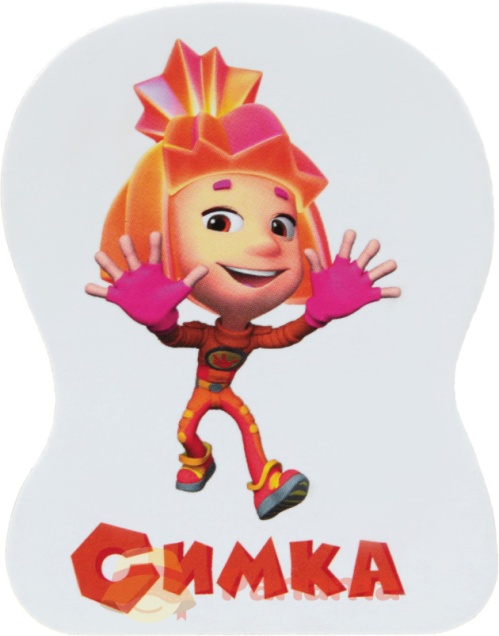 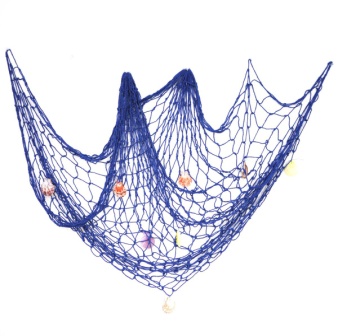 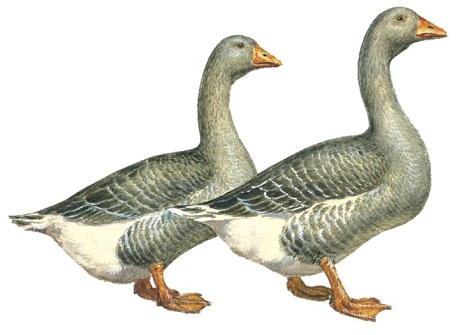 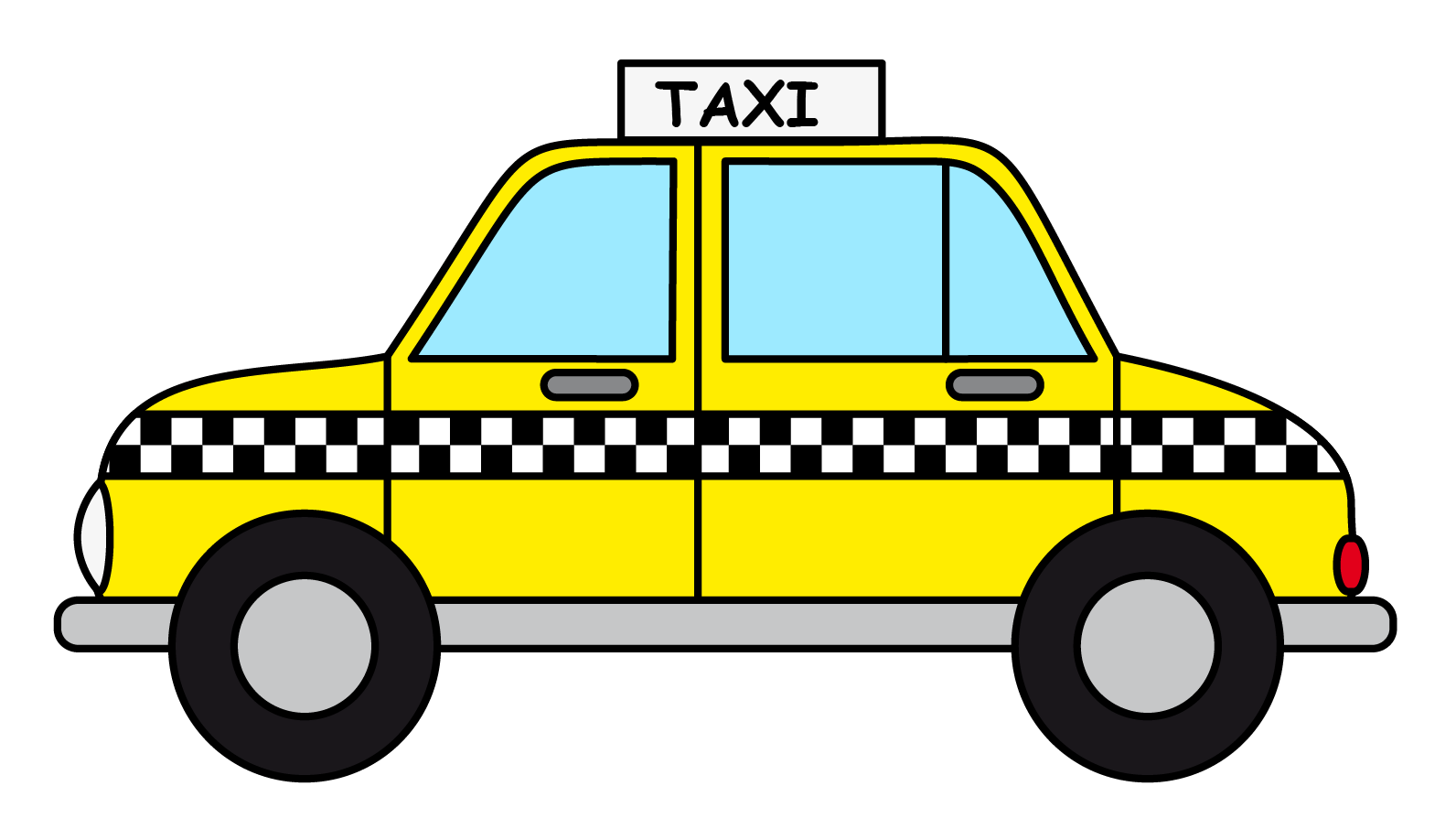 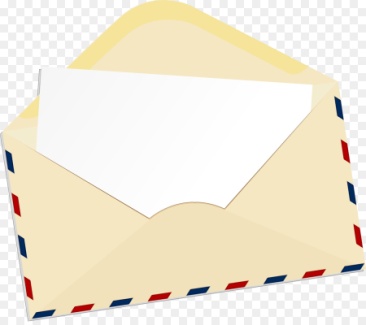 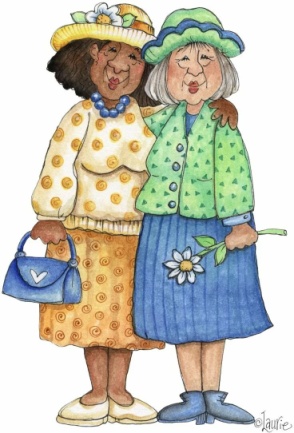 Ритмо-рифмовки Звуки З и Зь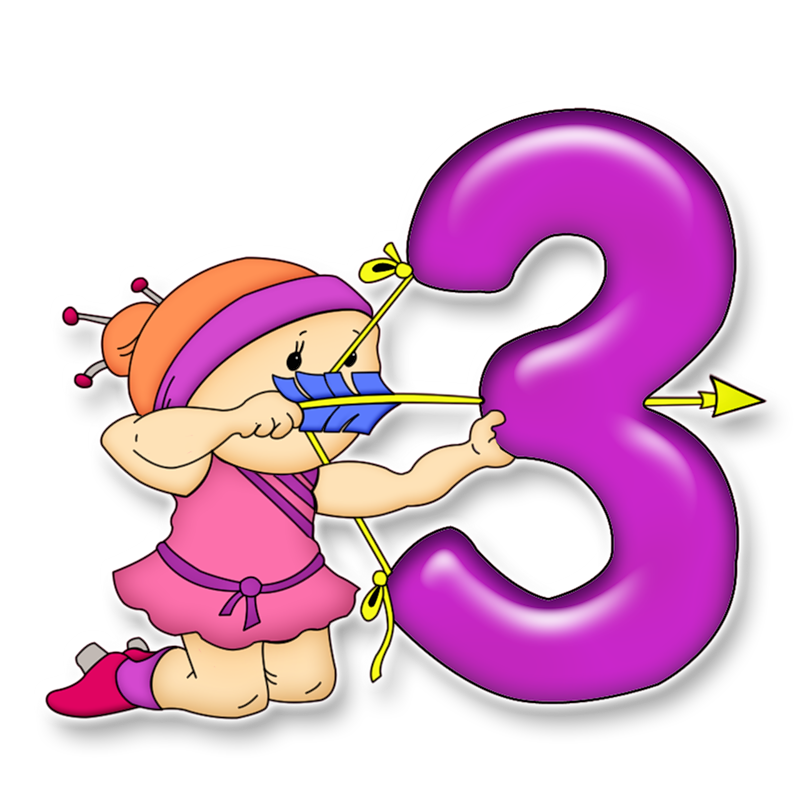 Заяц  зонт занозаЗамок Зума роза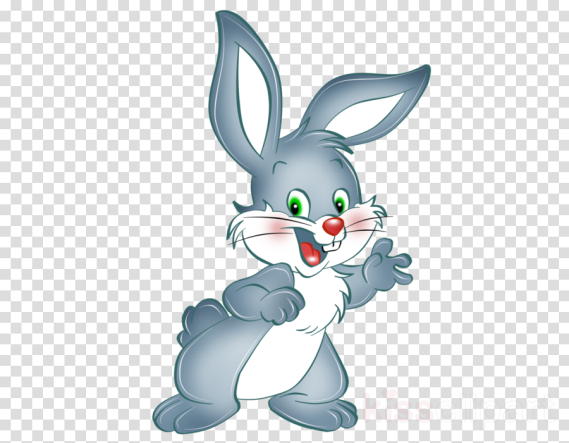 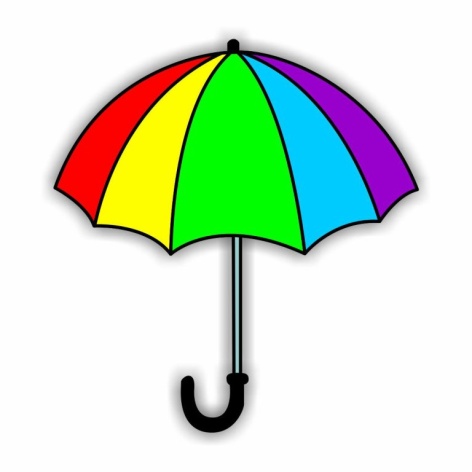 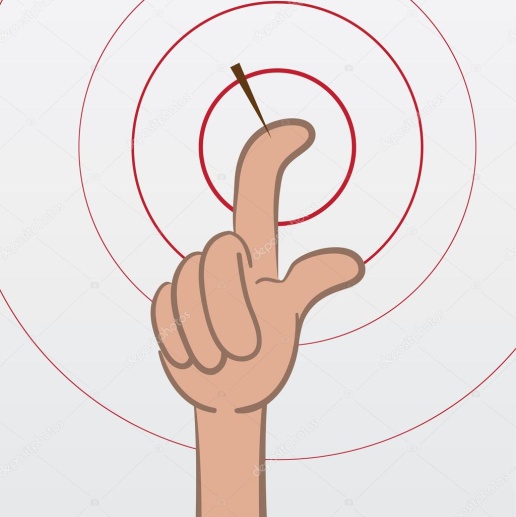 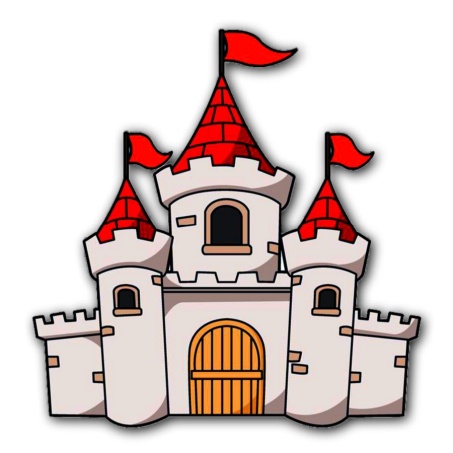 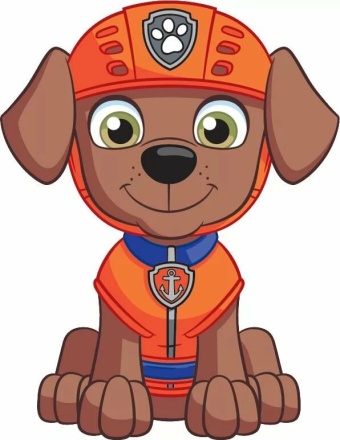 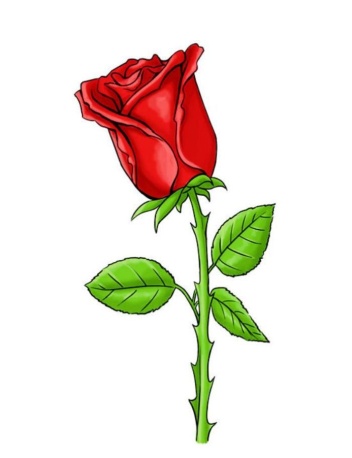 Земляника Зебра Зеркало ЗинаЗефир  Узел Корзина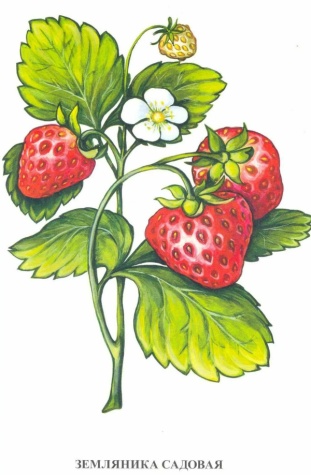 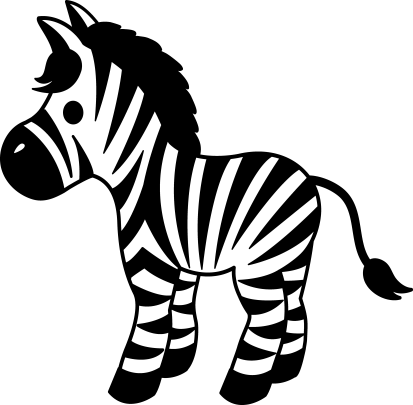 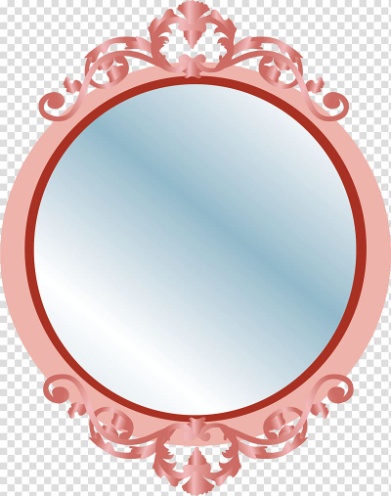 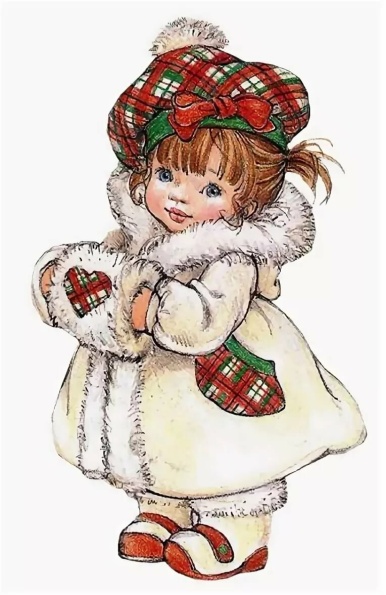 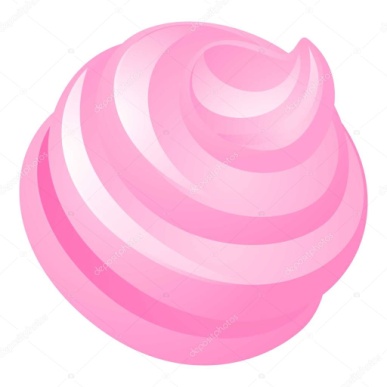 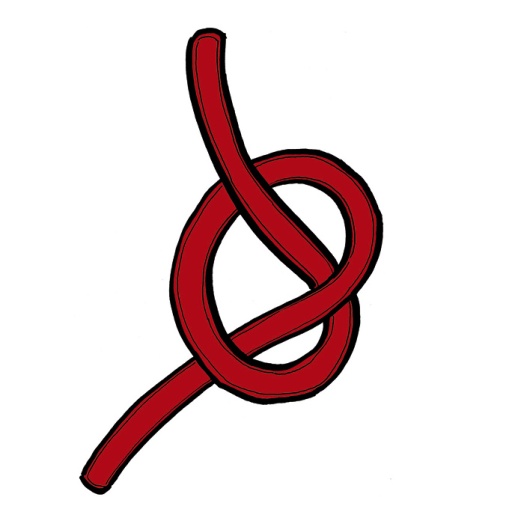 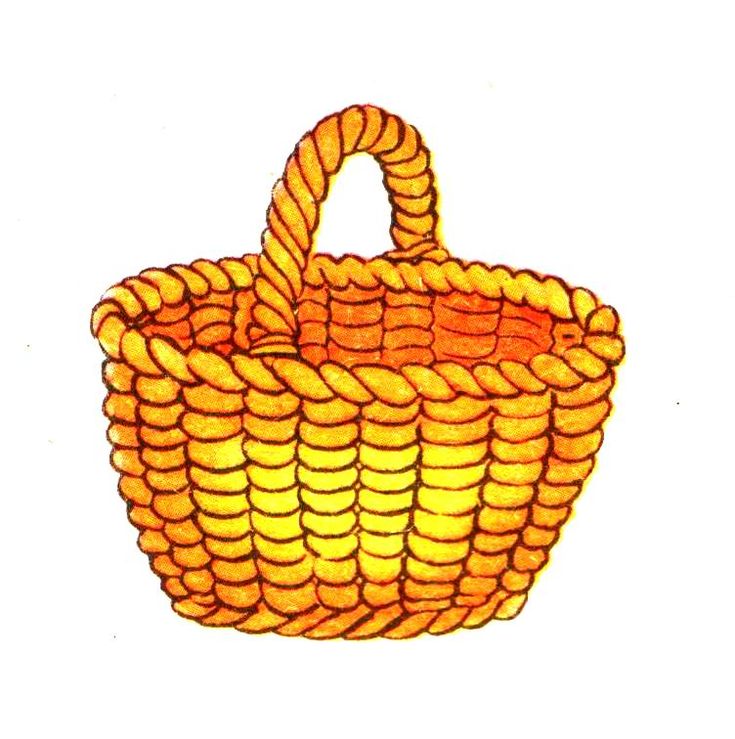 Ритмо-рифмовки Звук Ц 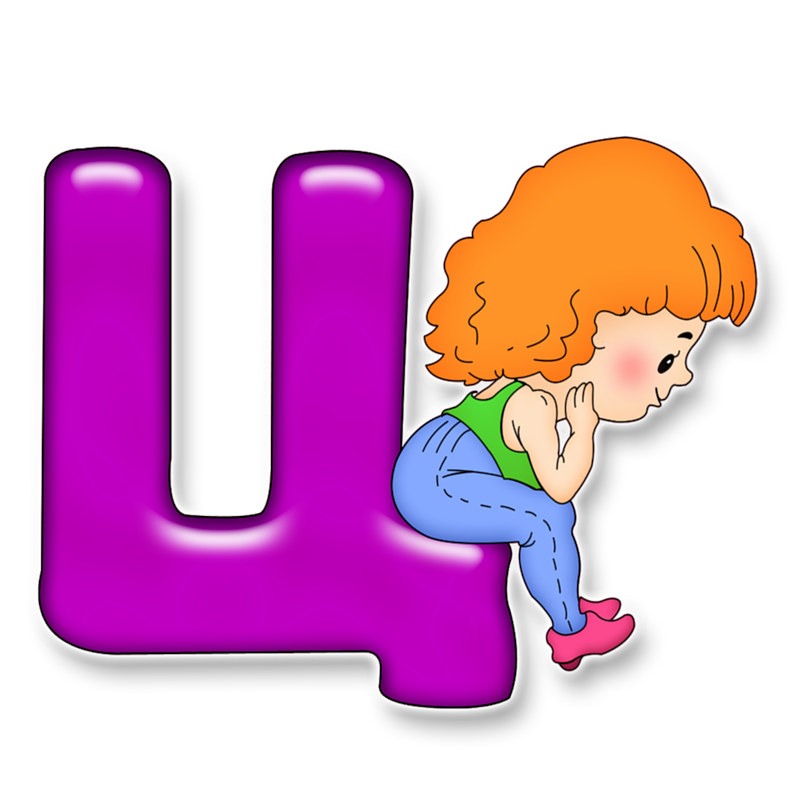 Цапля цепь царица Цыган цыплёнок пицца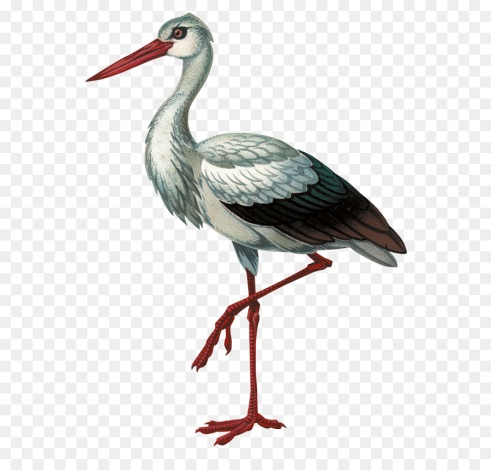 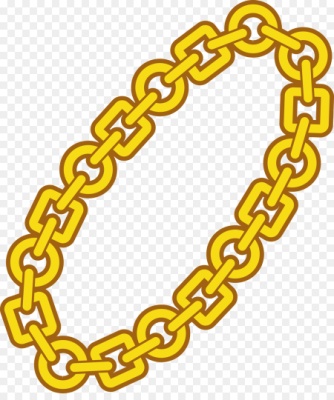 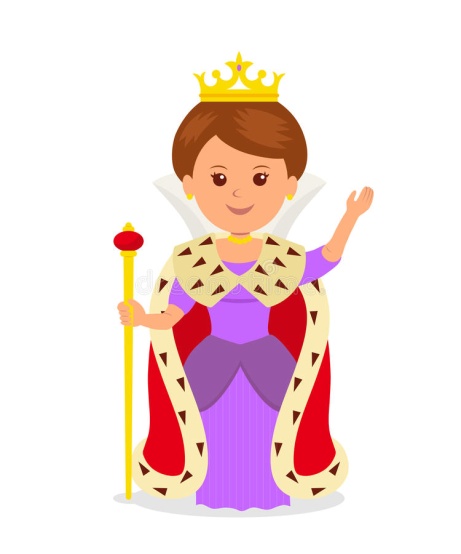 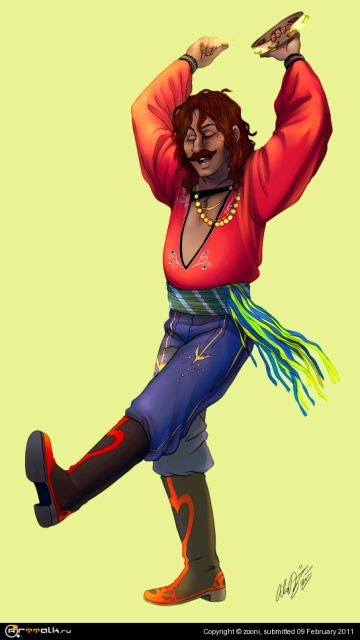 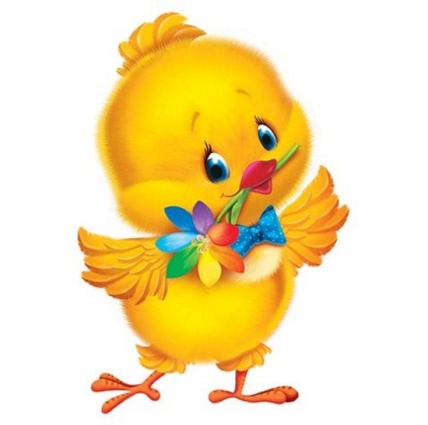 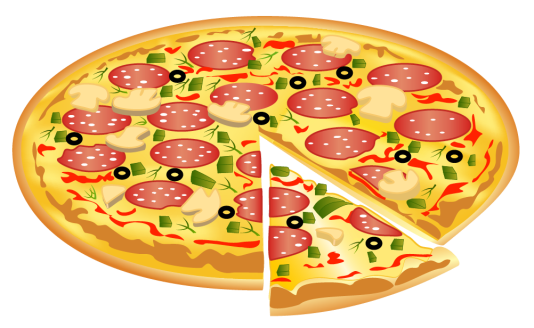 Ритмо-рифмовки Звук Ч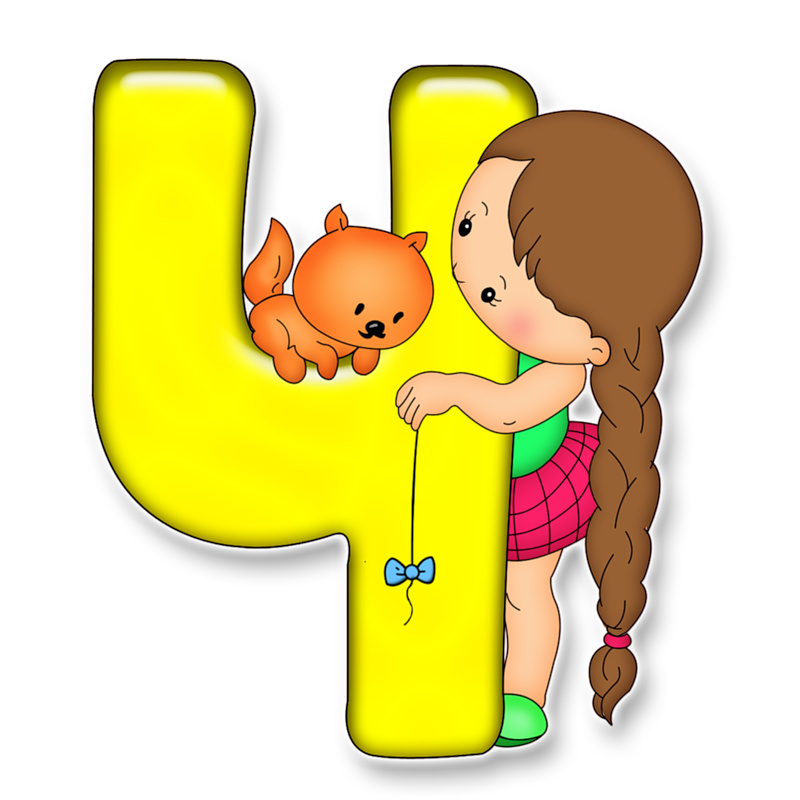 ник  Чашка Жучка Чайка Ключ Колючка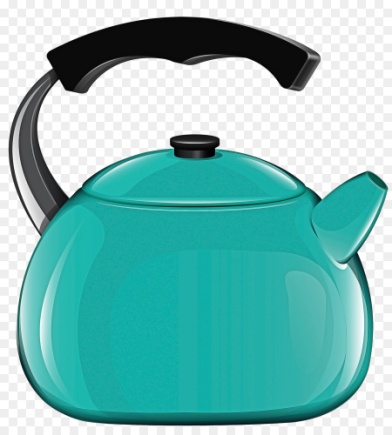 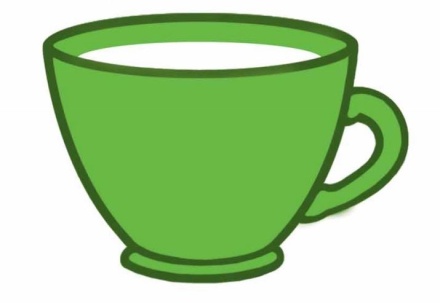 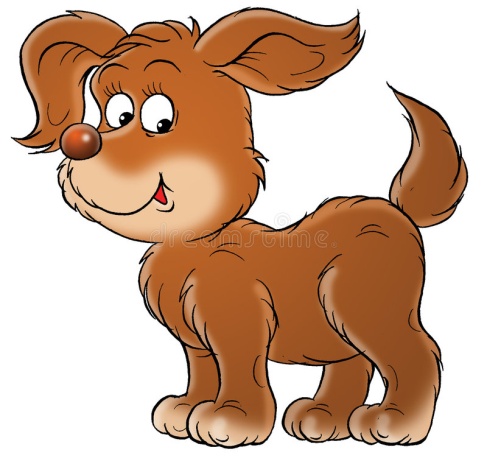 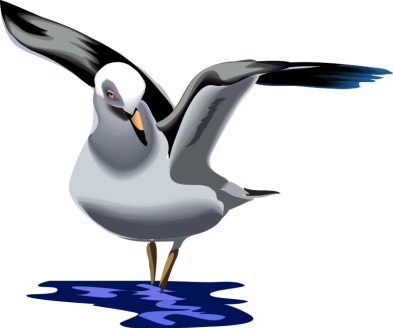 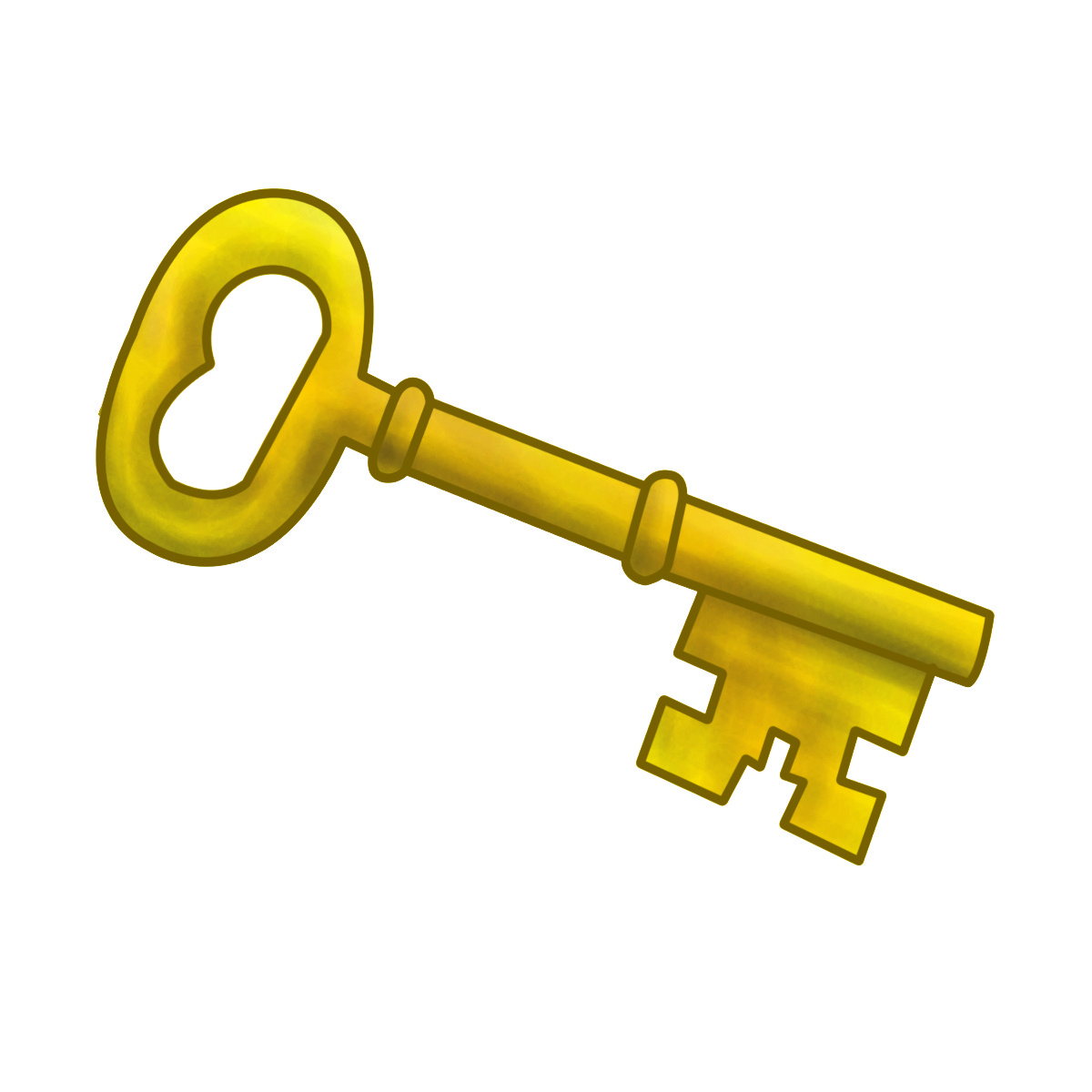 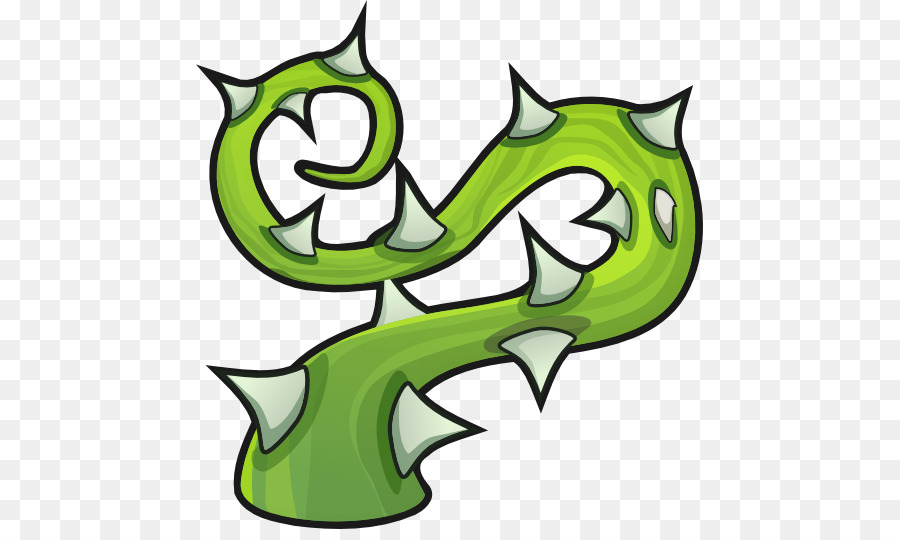   Человек  Часы Мочалка Черепаха Чиж Качалка 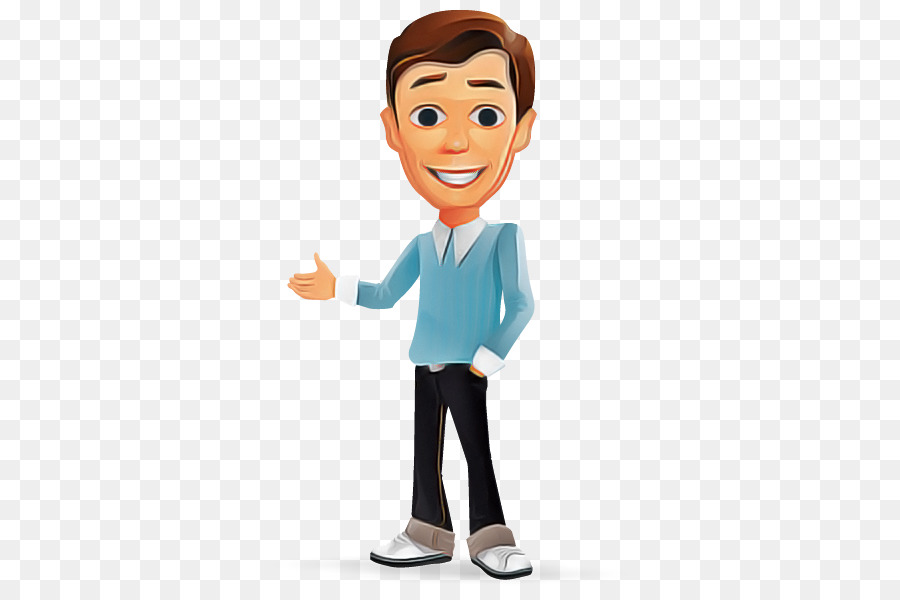 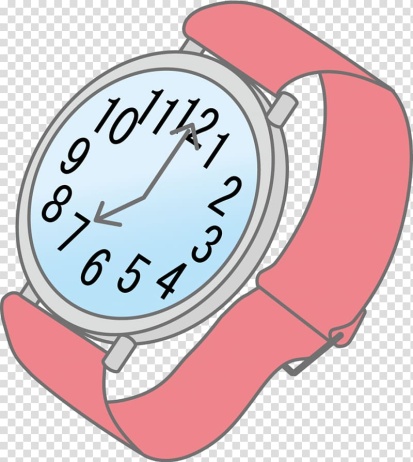 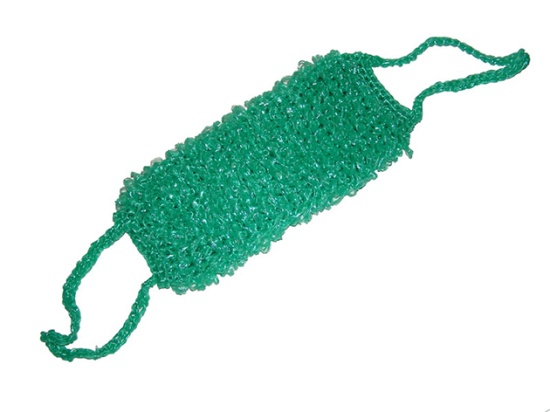 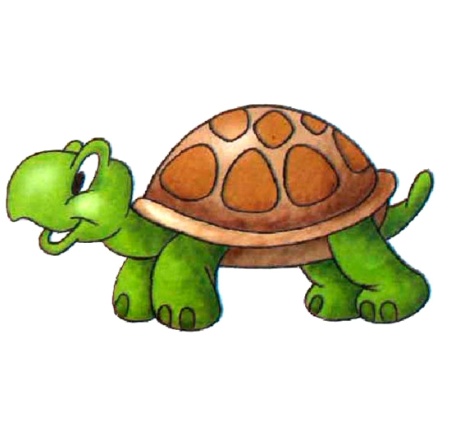 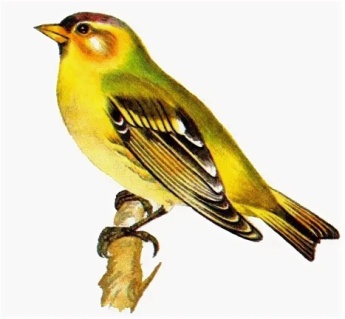 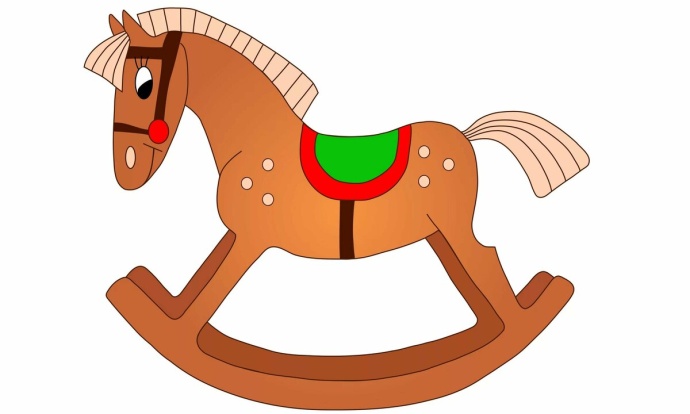 Чипалино Чучело ЧеснокКачели Чемодан Чулок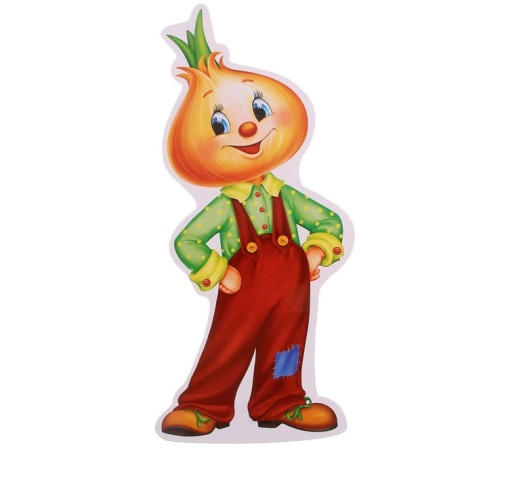 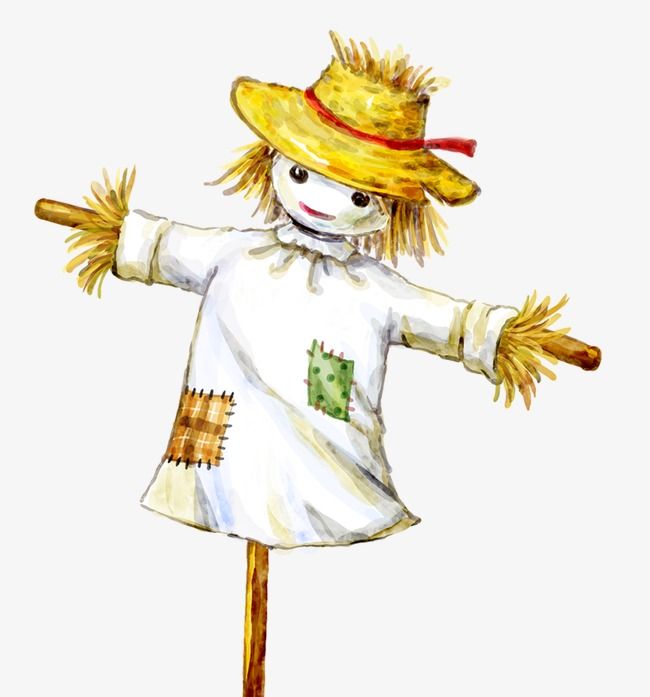 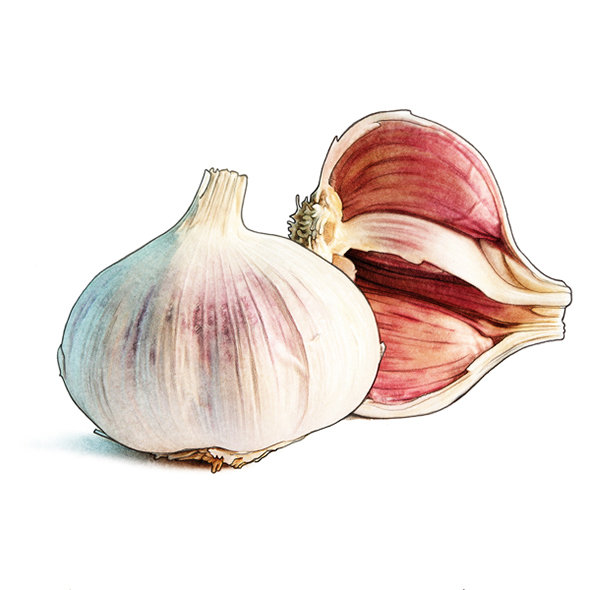 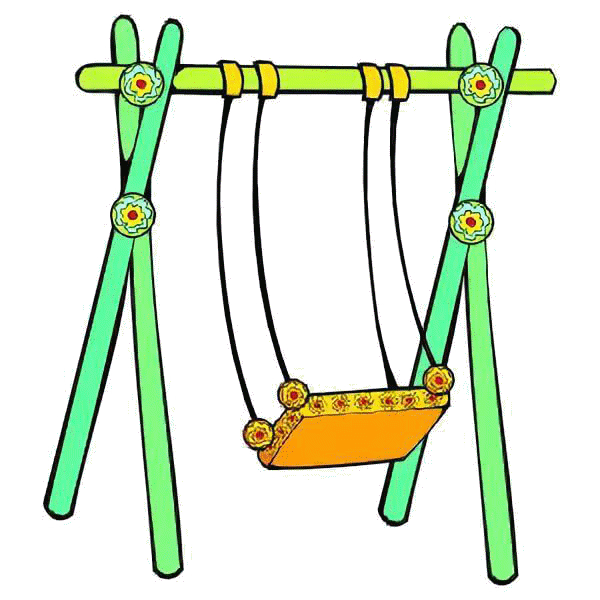 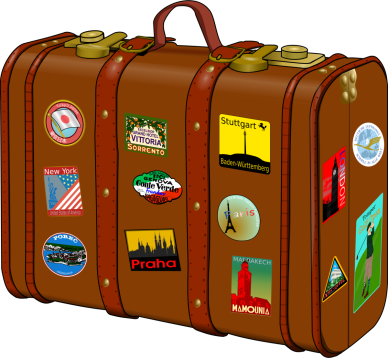 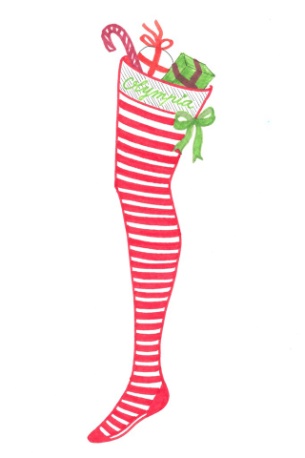  Бабочка Печка Чебурашка Удочка Червяк и Чашка 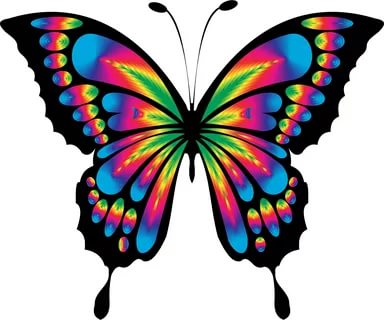 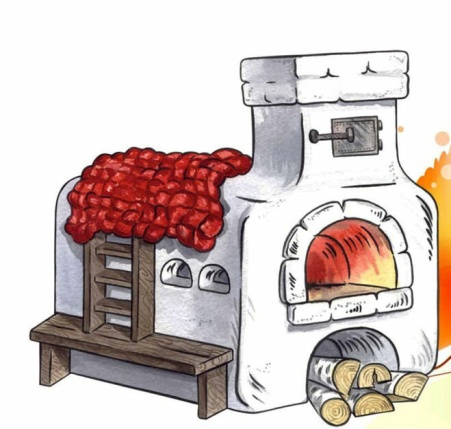 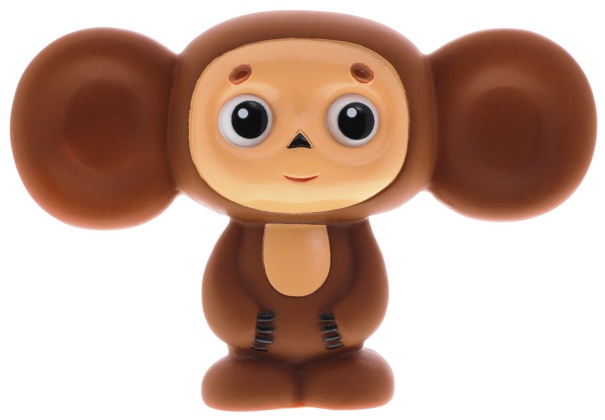 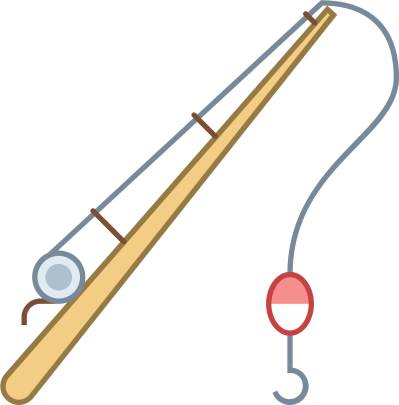 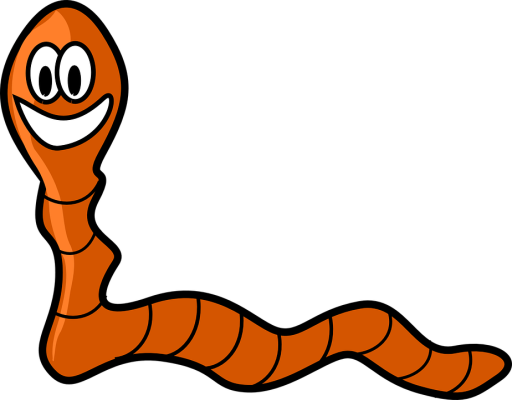 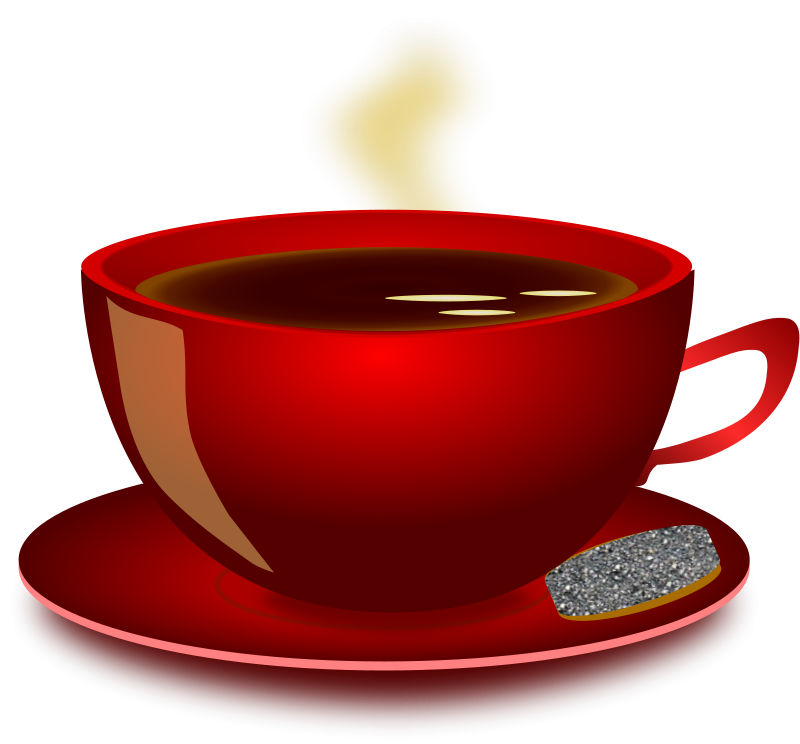 Ритмо-рифмовки Звуки Л и Ль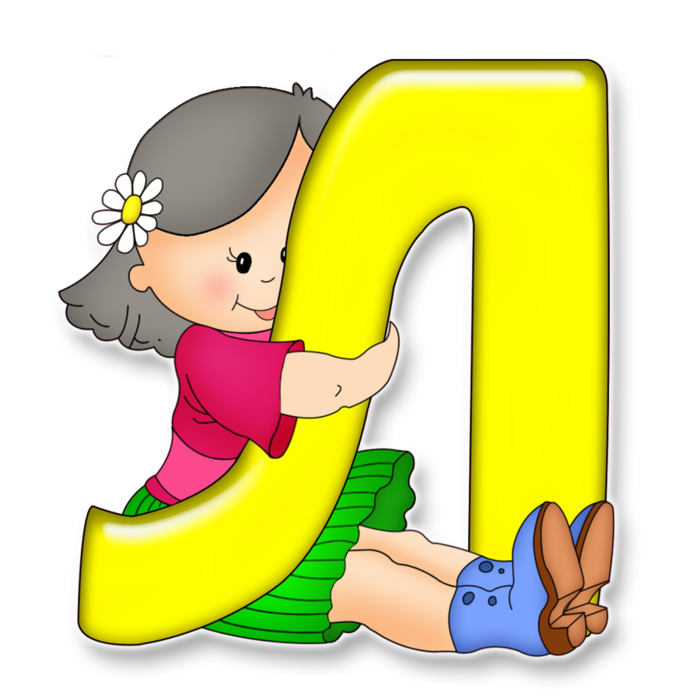 Лейка Люда ЛюлькаЛимон Кастрюля Пулька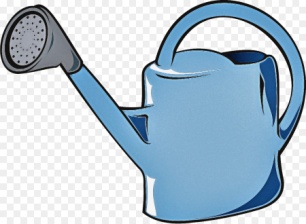 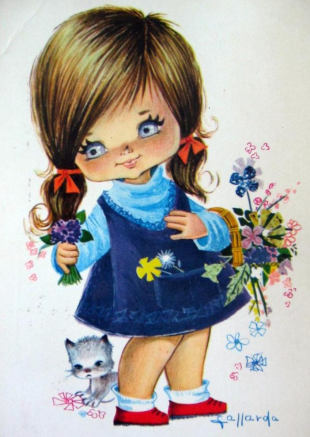 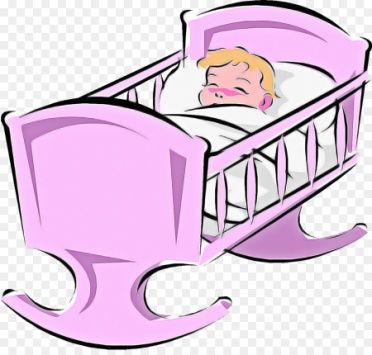 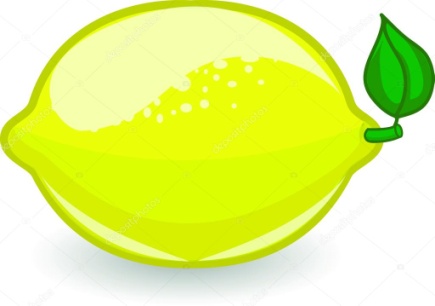 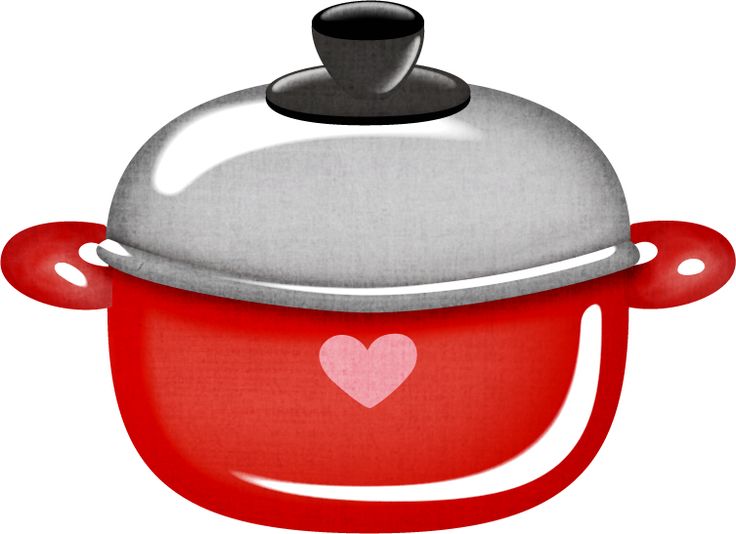 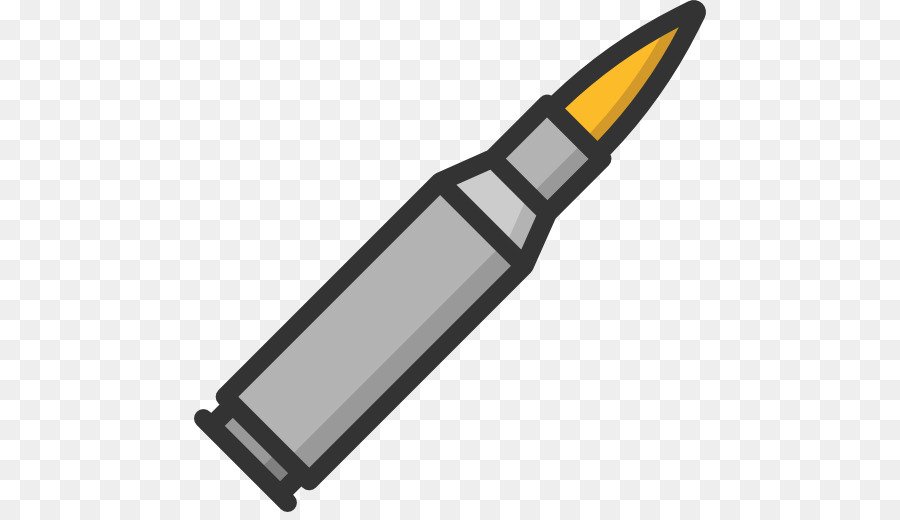 Лодка  Ёлка Юла БулавкаЛошадка Полка Лавка  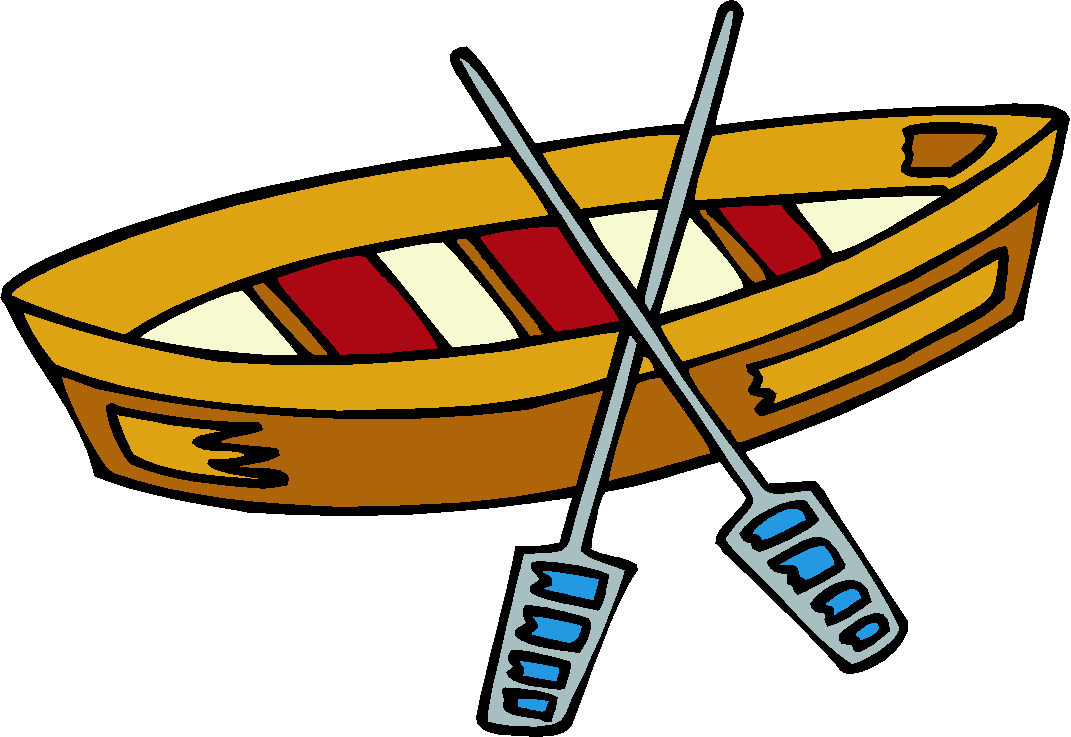 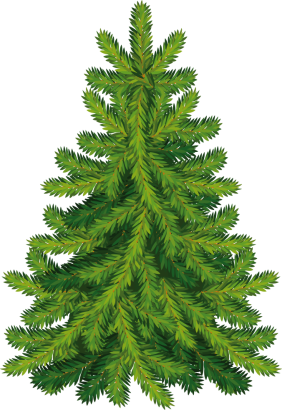 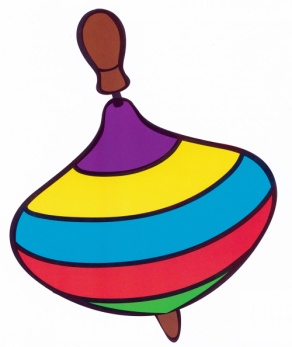 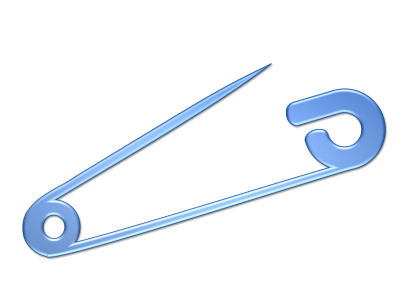 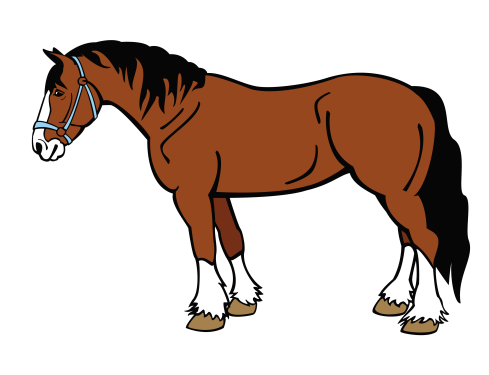 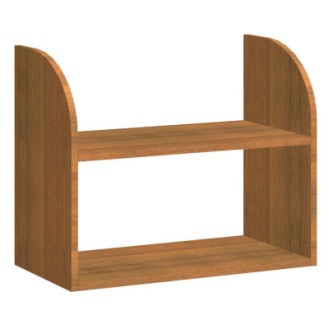 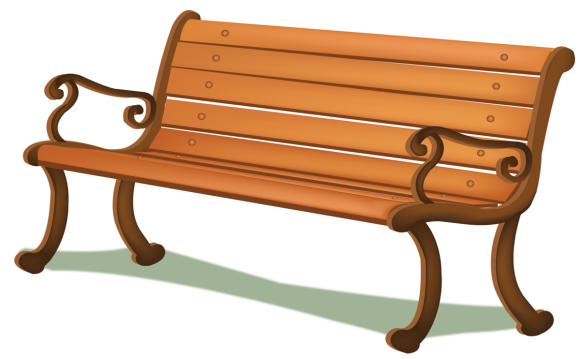 Лампа Пила Малыш ПеналЯблоко  Луна Канал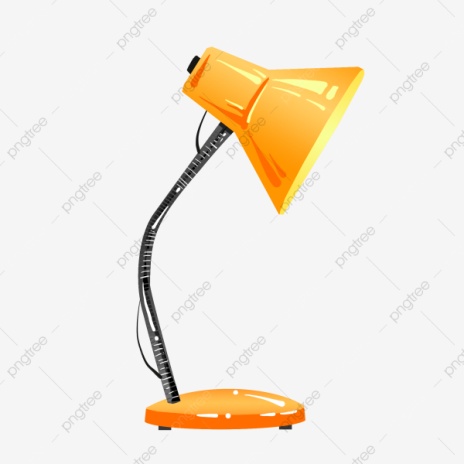 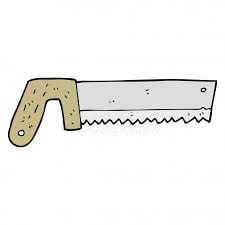 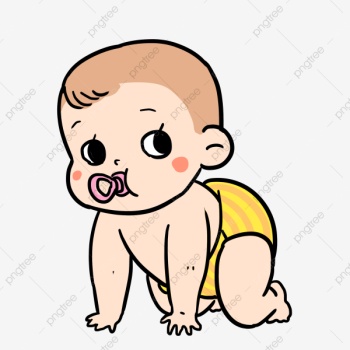 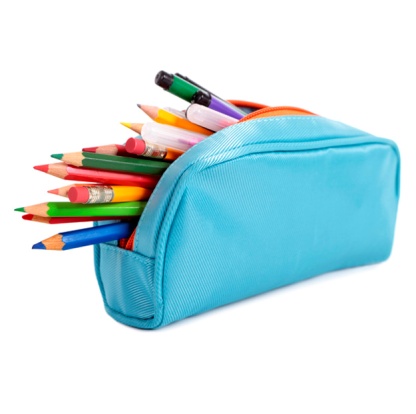 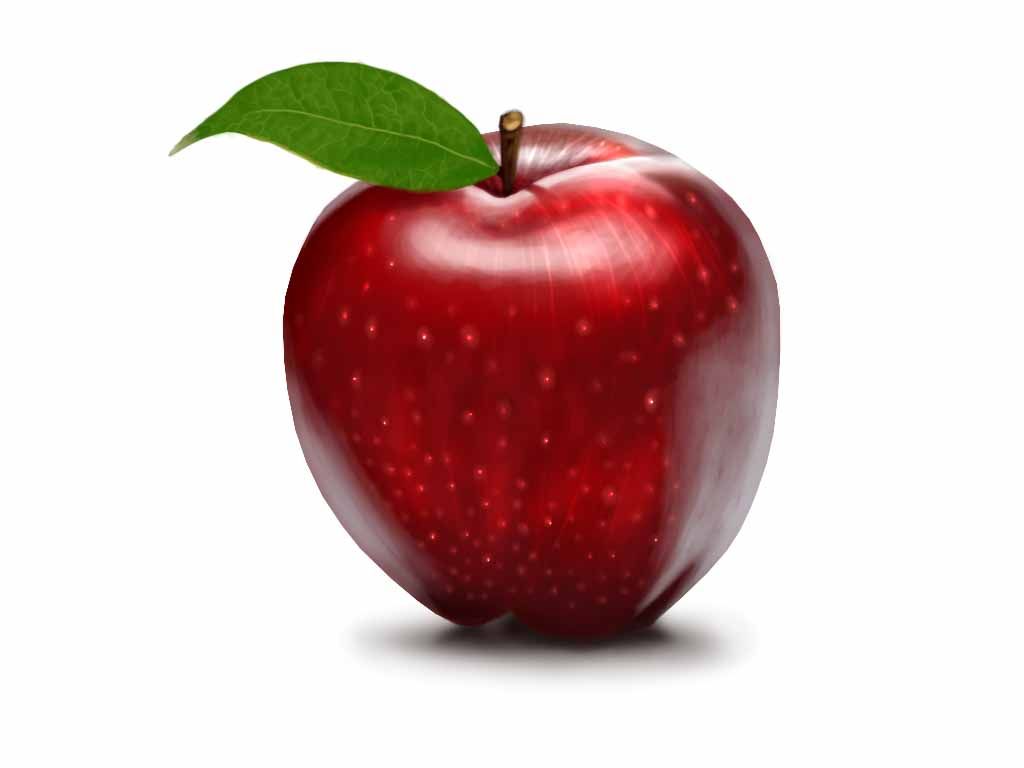 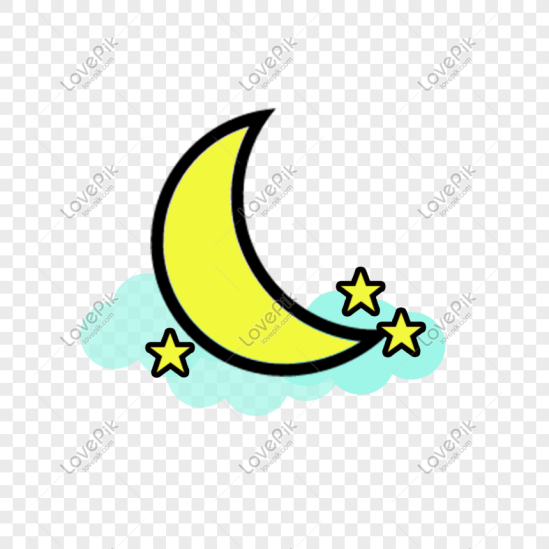 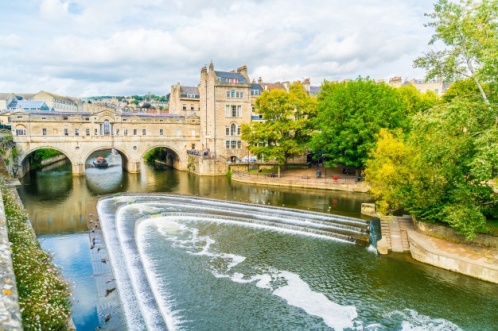 Апельсин  Лицо  Лиса и КлеткаТюльпан Кегли Лев Котлетка 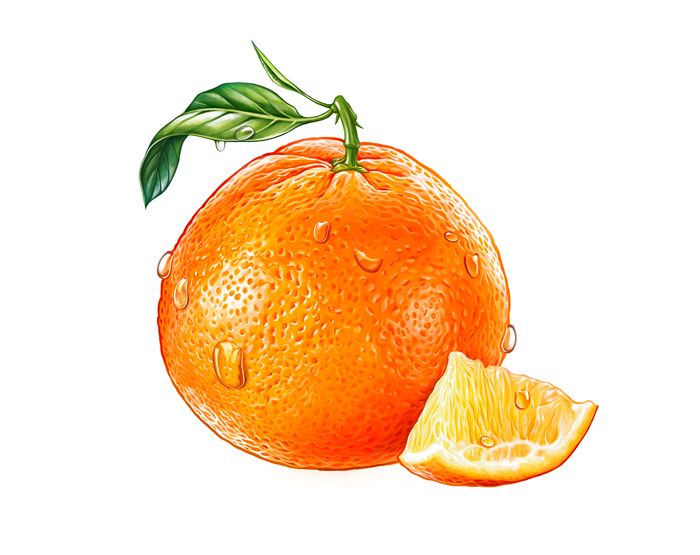 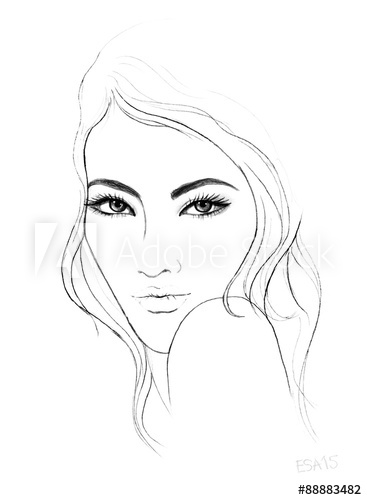 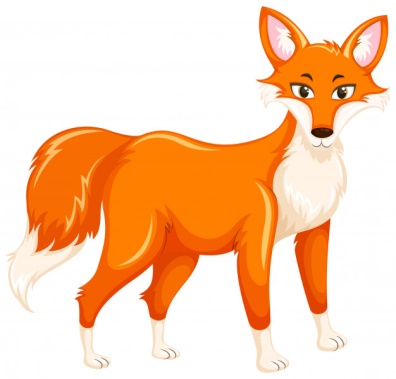 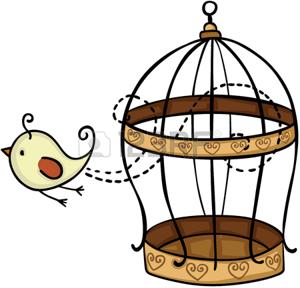 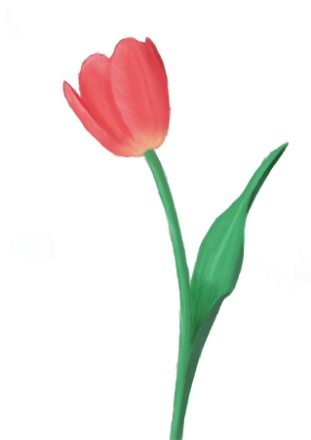 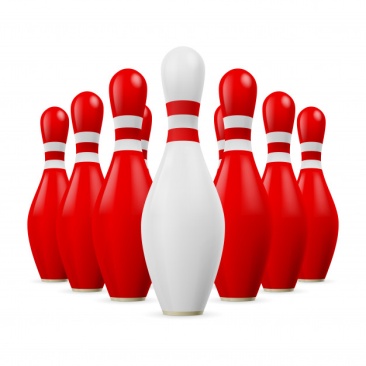 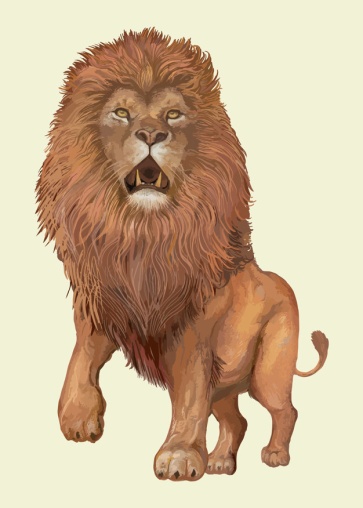 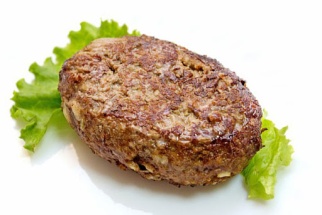 Лето Лес МалинаЛента Люк Калина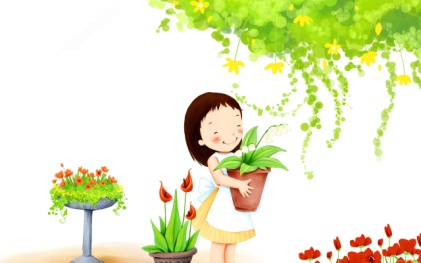 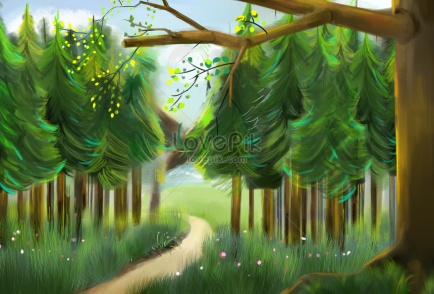 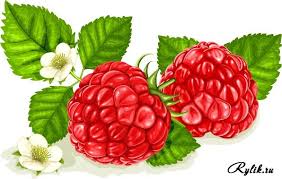 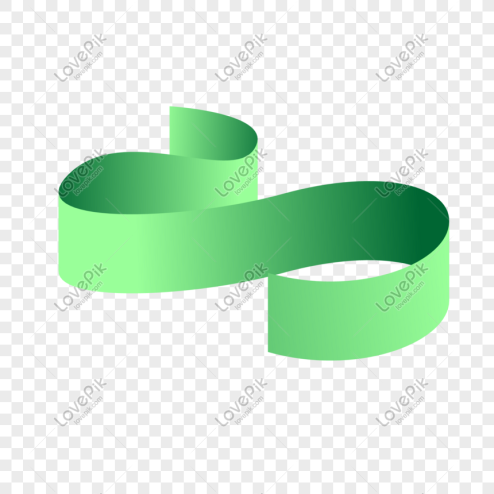 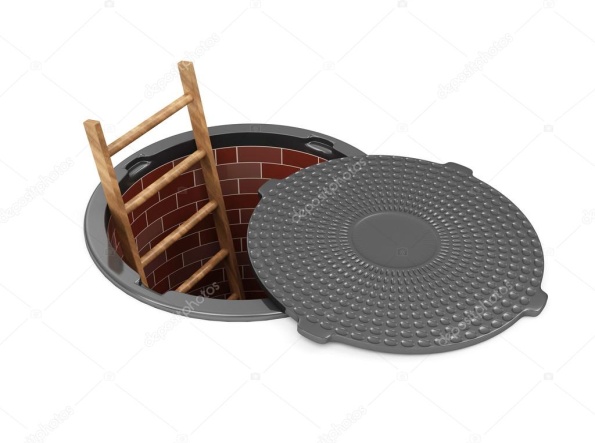 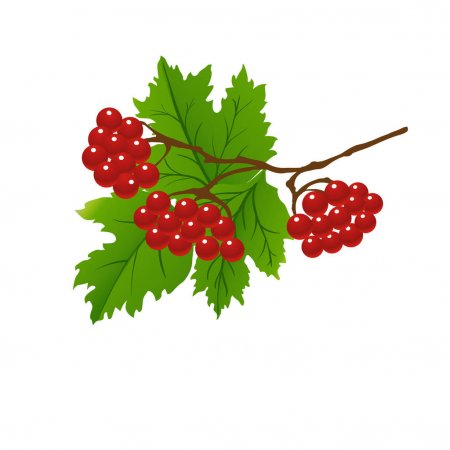 Ритмо-рифмовки Звук Ш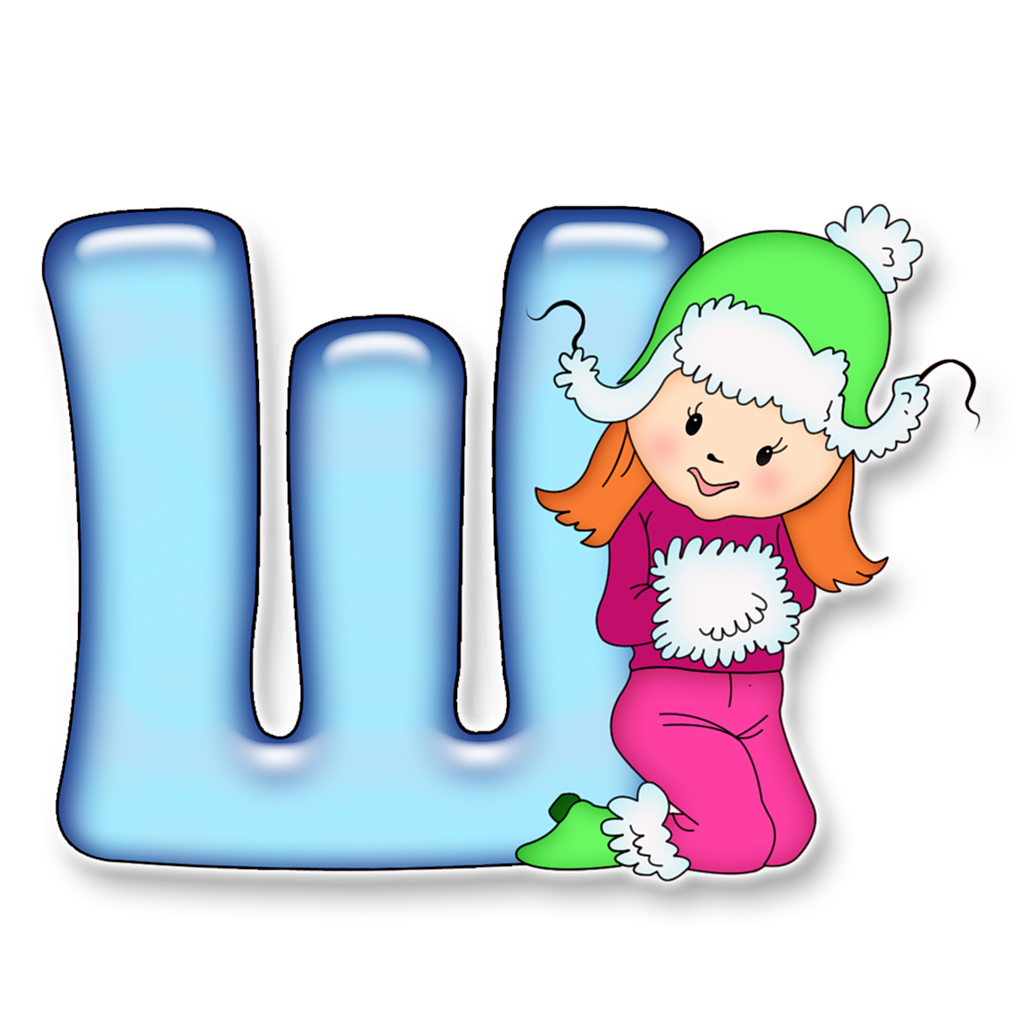 Лукошко Окошко Ложка  Кошка Мошка Плошка 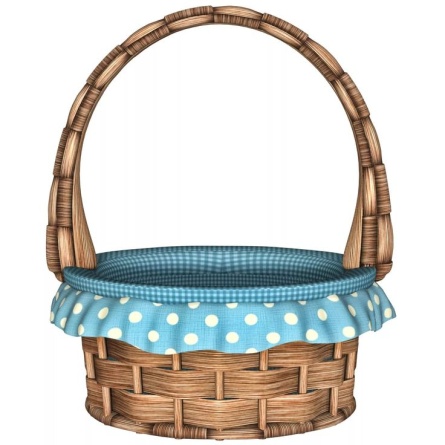 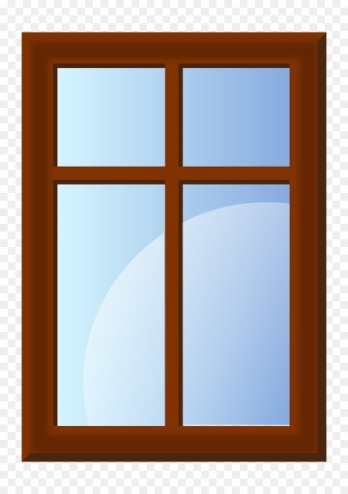 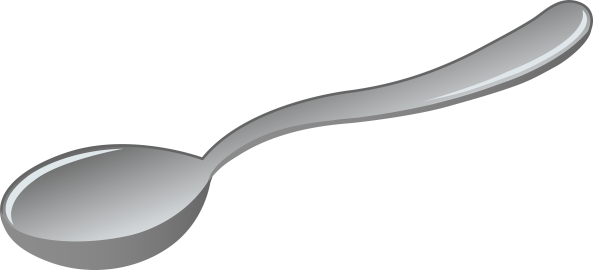 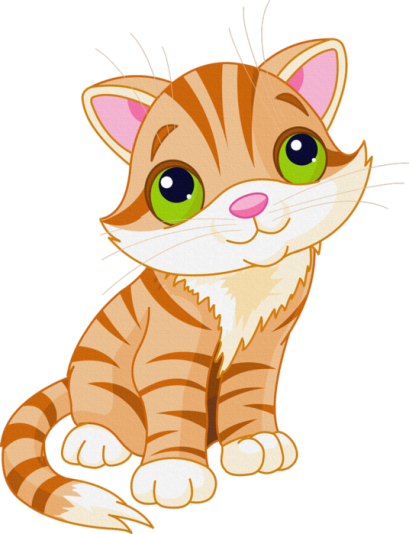 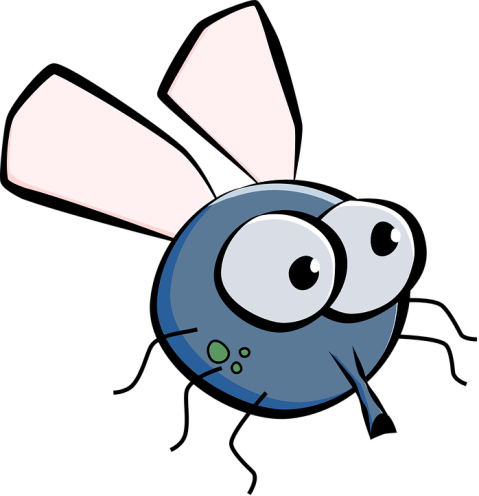 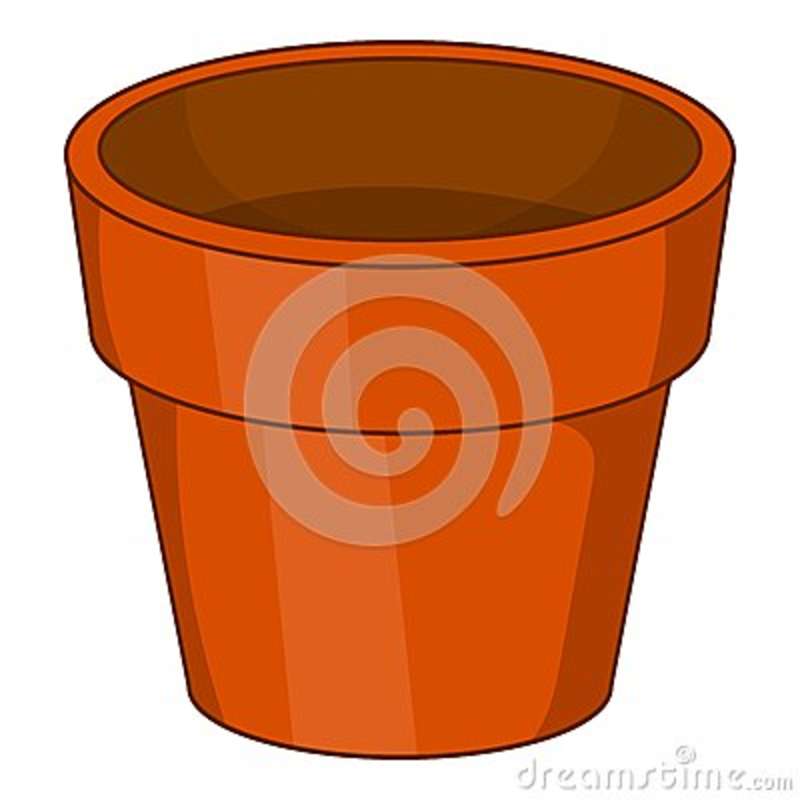 Каша Маша Шлем Картошка Шпага Шарфик и Антошка 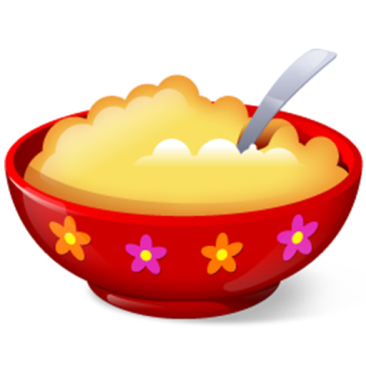 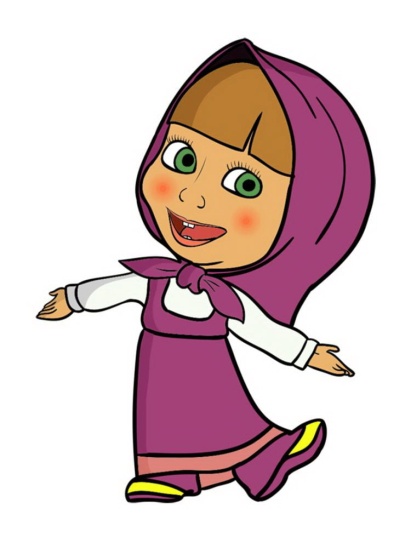 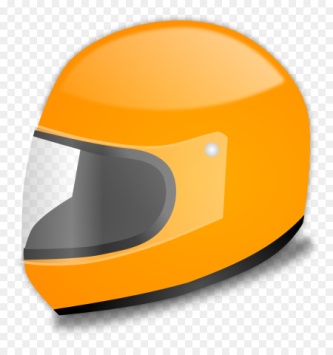 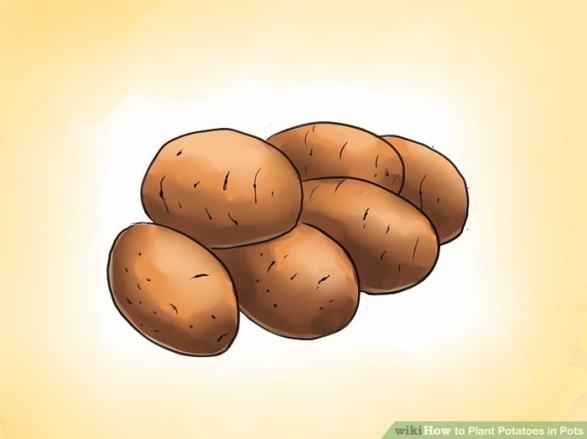 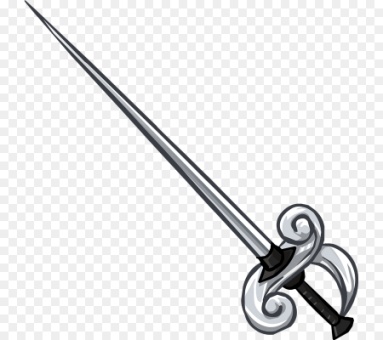 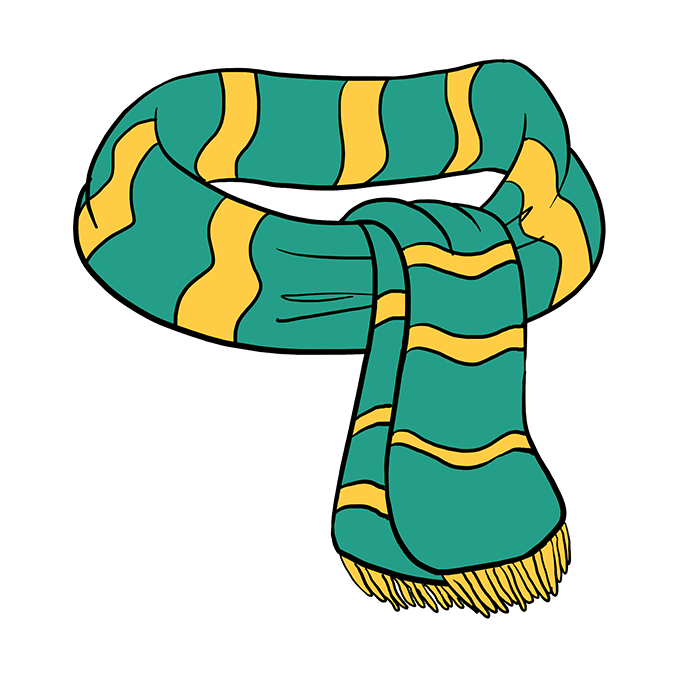 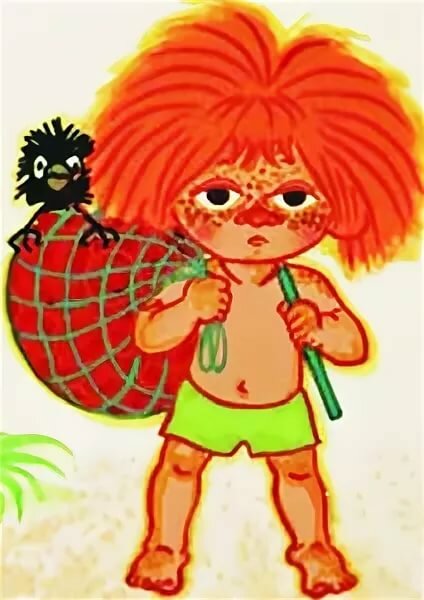 Глаша Маша ДашаСаша Лёша Паша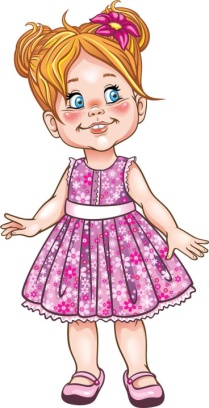 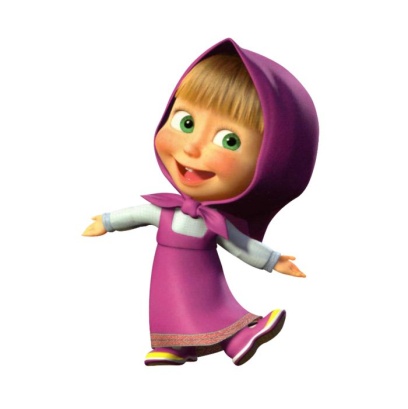 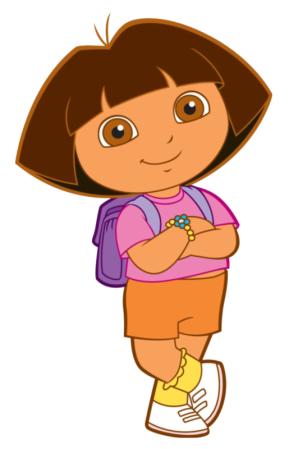 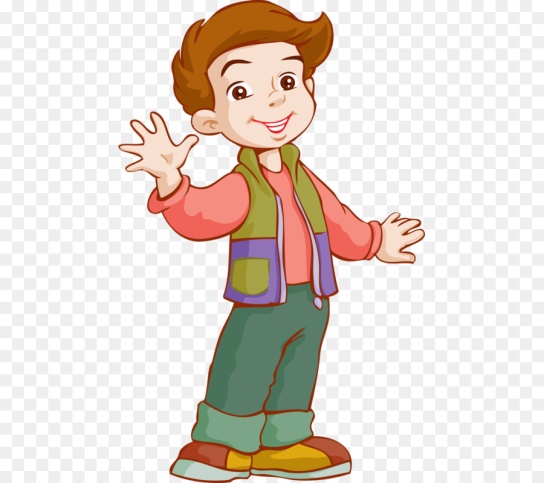 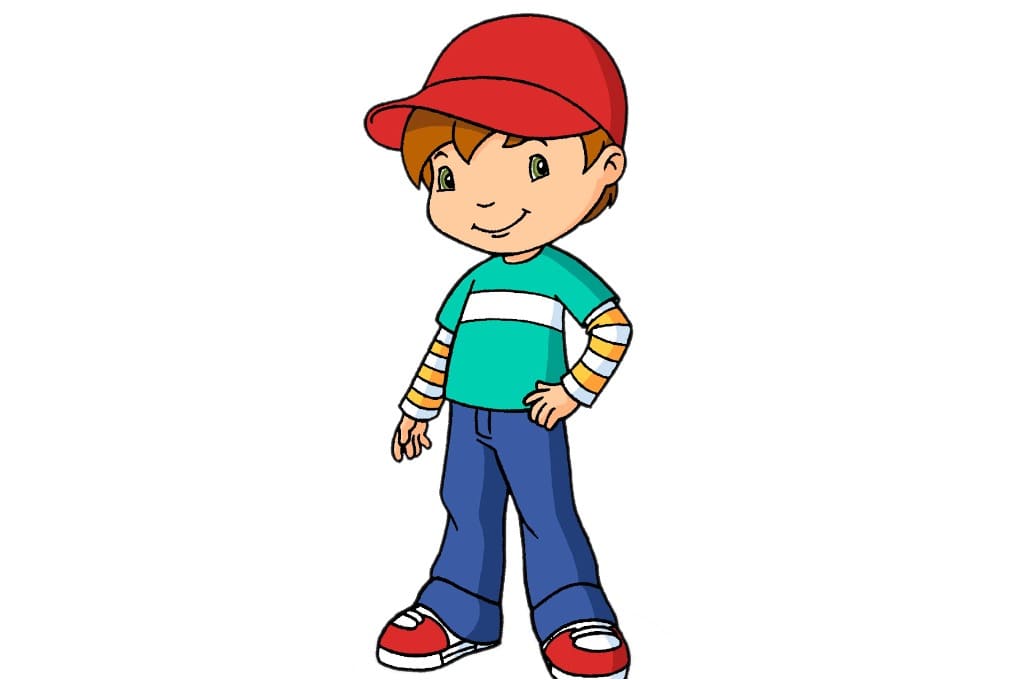 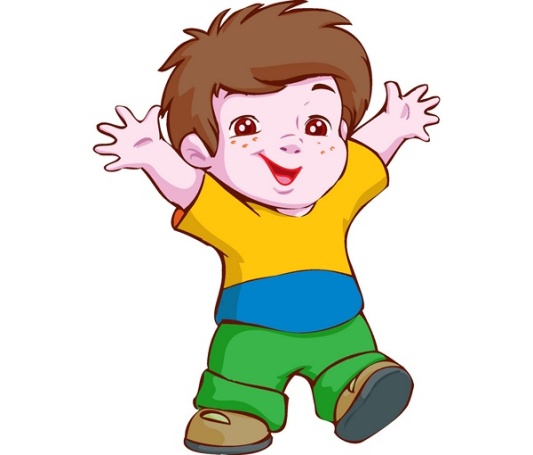 Ритмо-рифмовки Звук Ж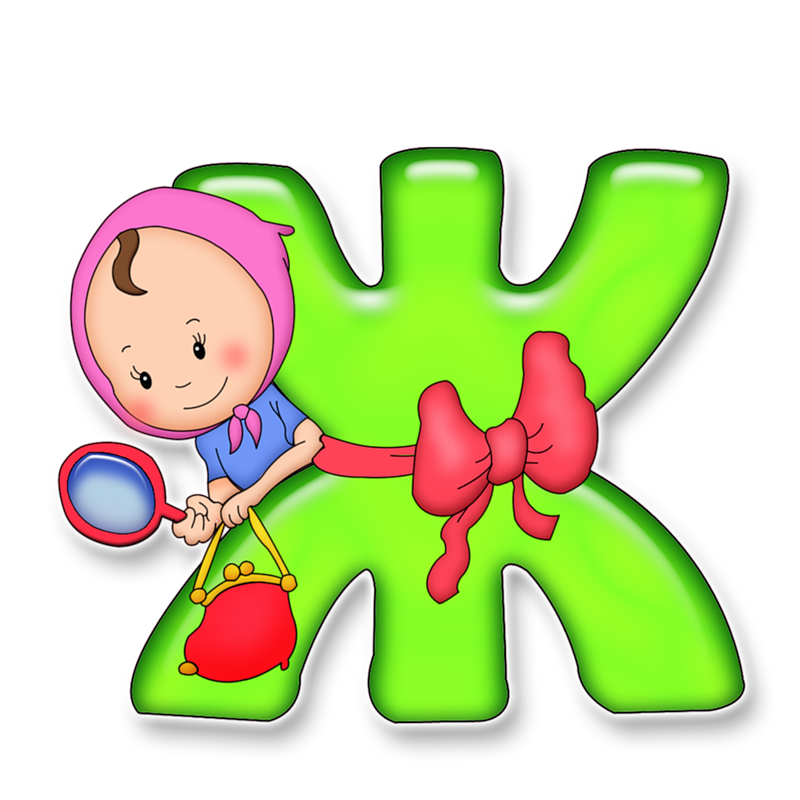 ижама жук жонглерЖаба жираф дирижёр 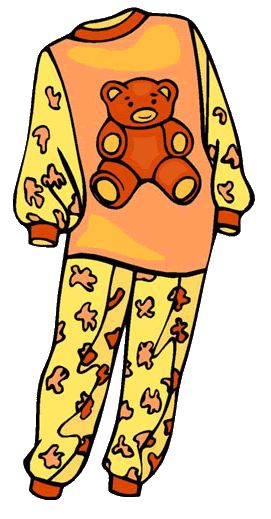 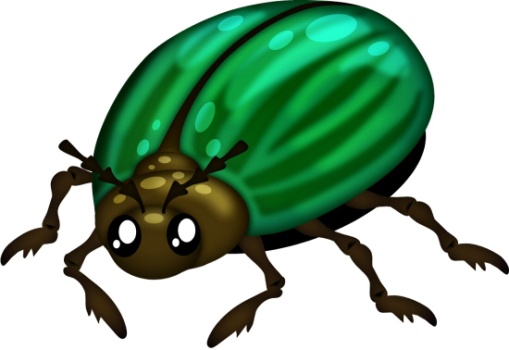 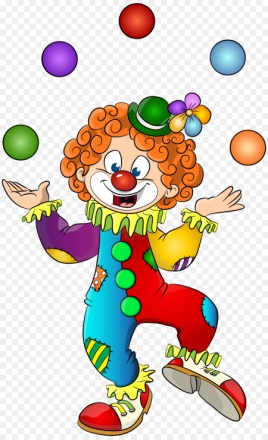 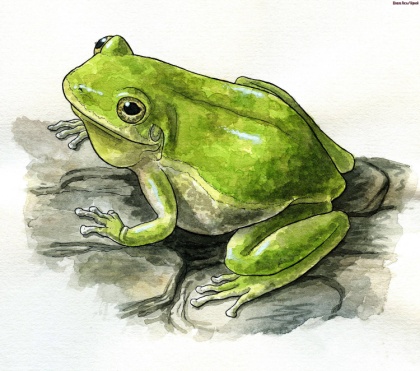 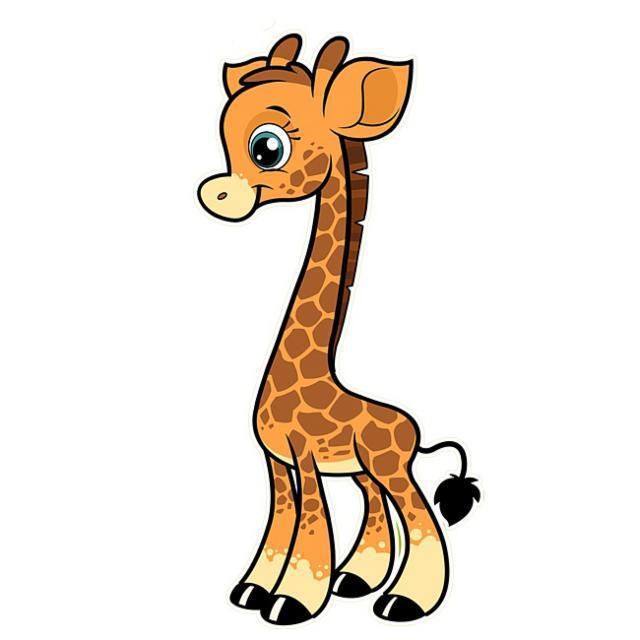 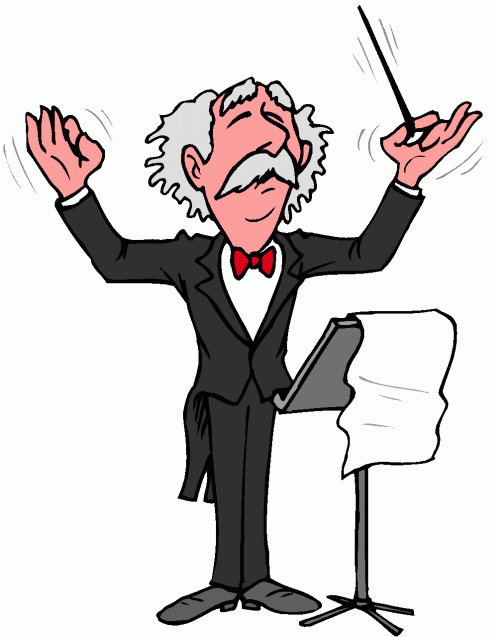 Жало Желет Лужа НожиМедвежонок Мороженное Моржи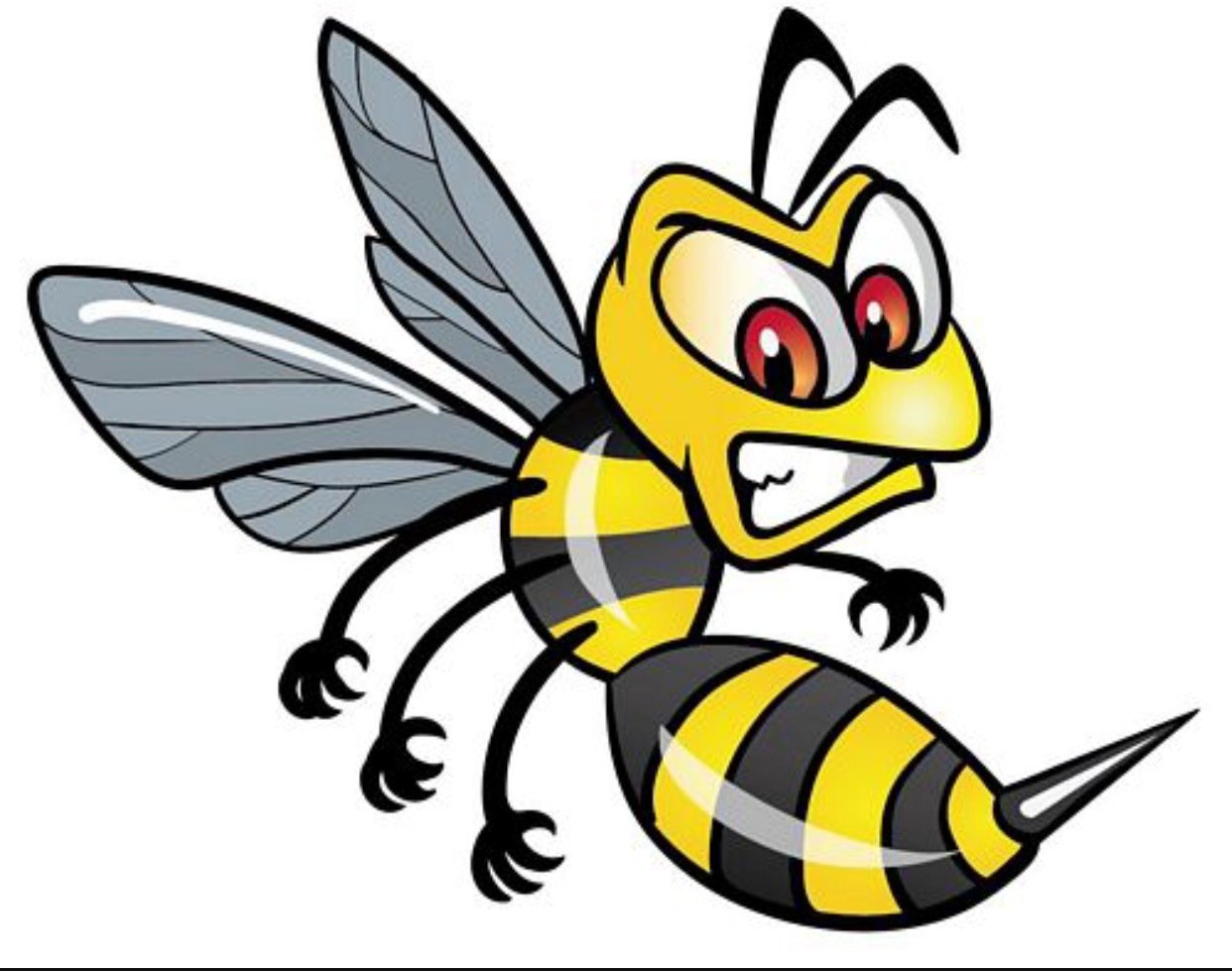 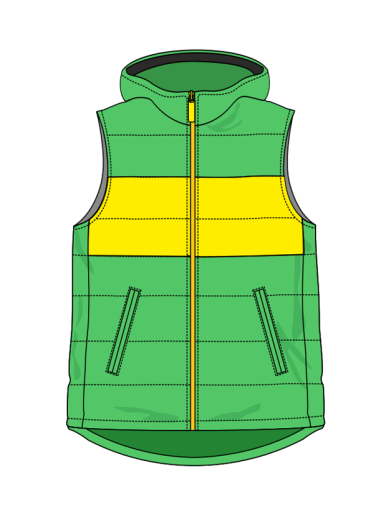 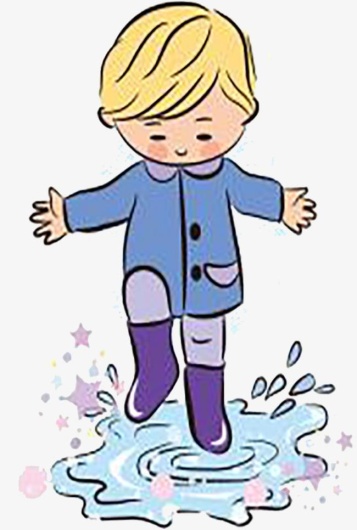 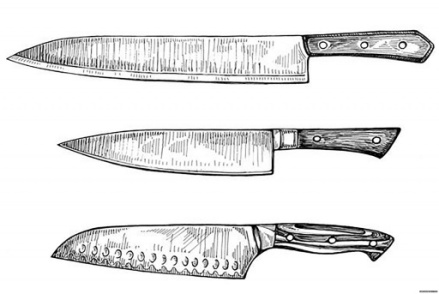 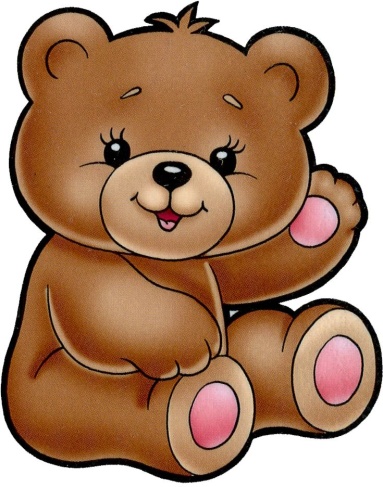 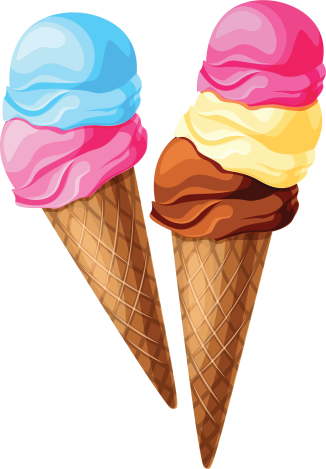 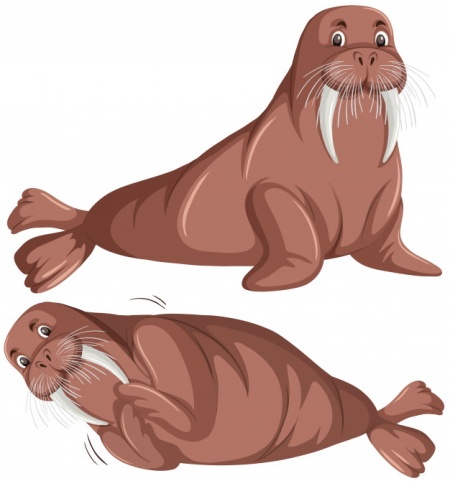 Флажок Художник Ёжик ЖарДождик  Ножницы Пожар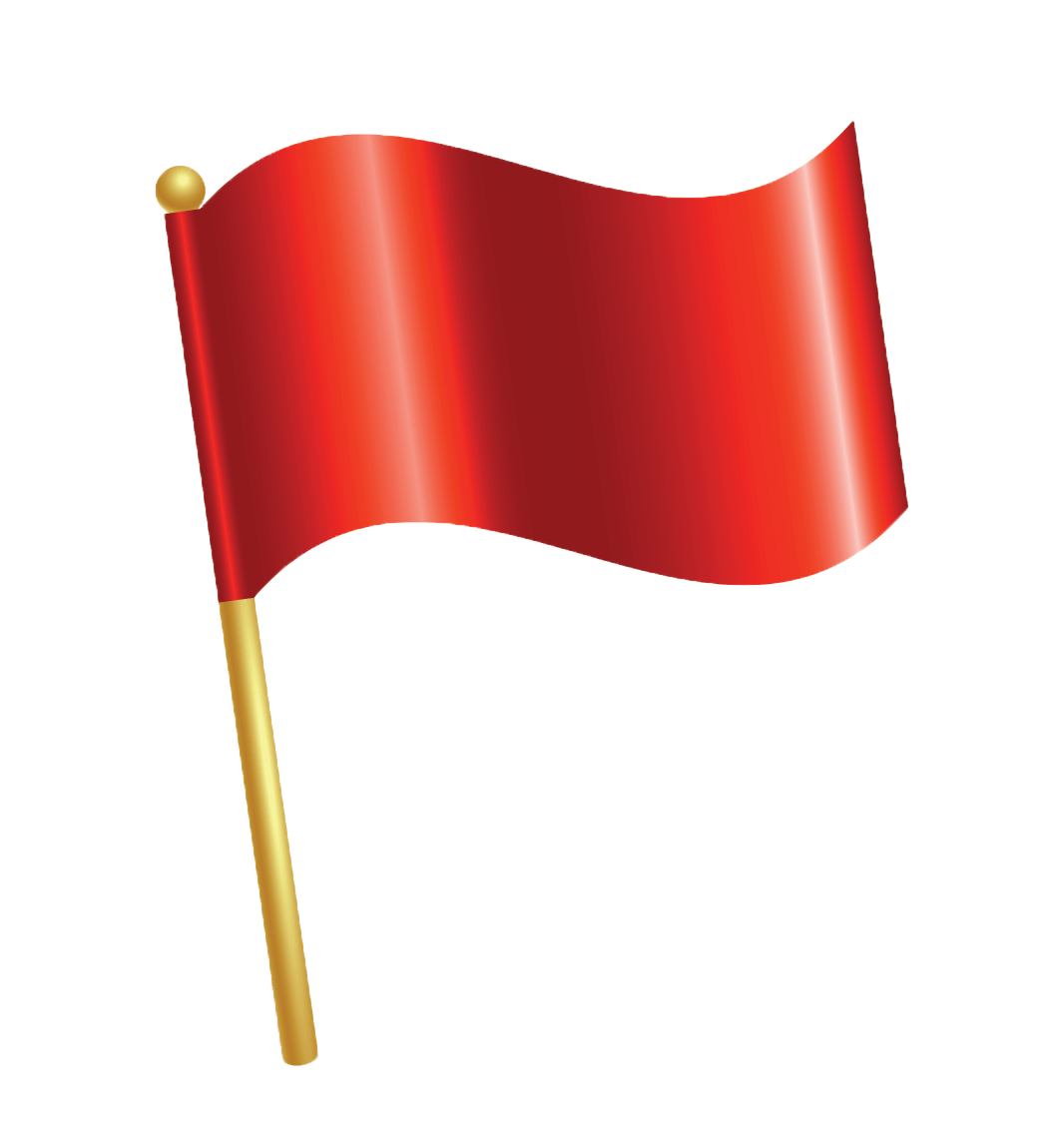 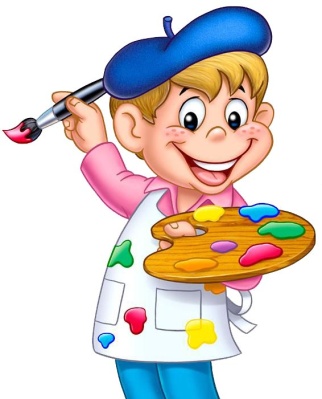 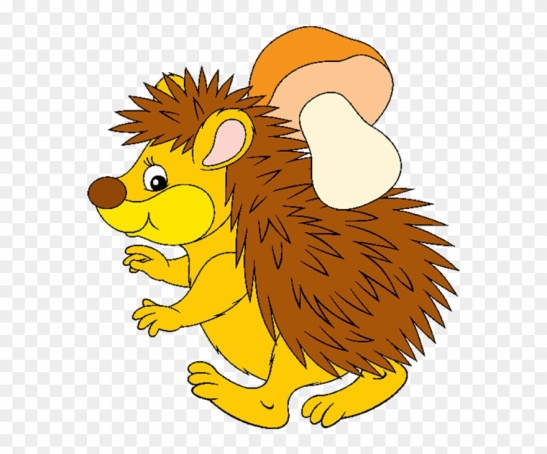 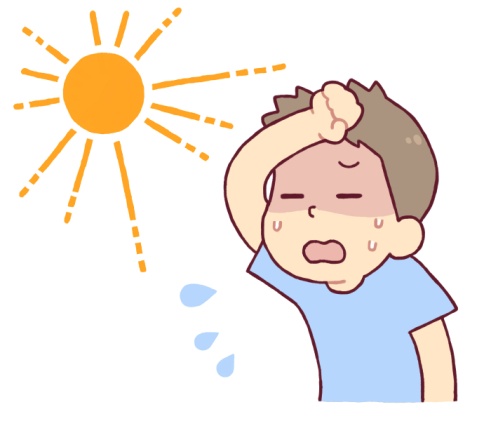 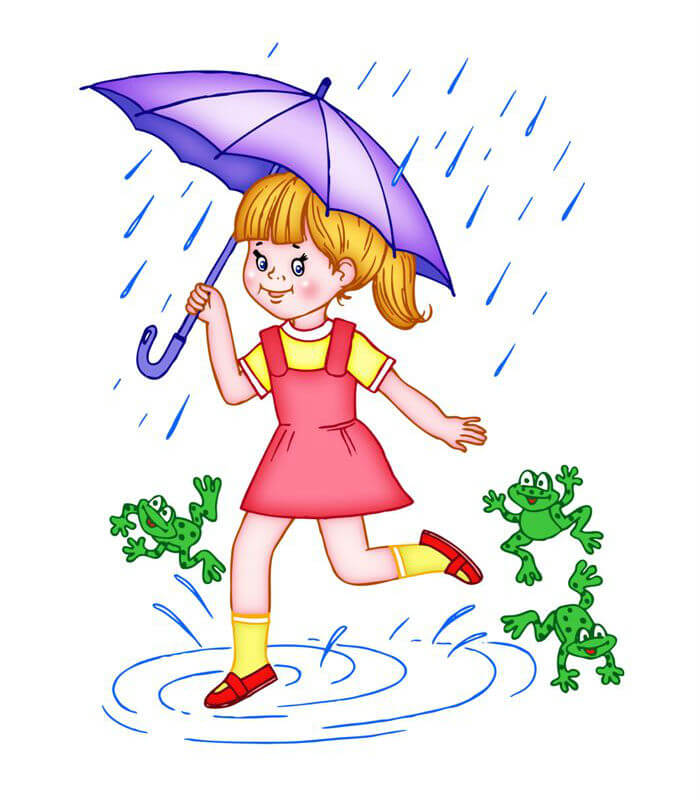 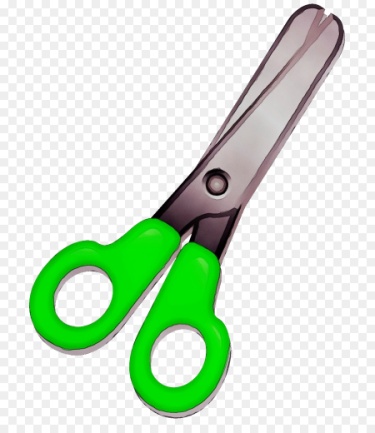 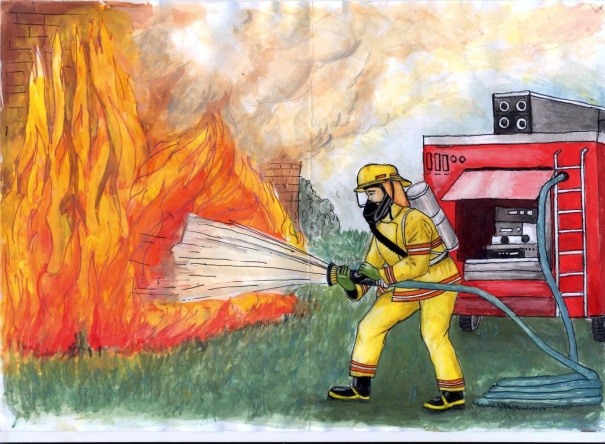 Ножницы Ножовка Журавль ФлажокПодснежник Снежинка Художник Дружок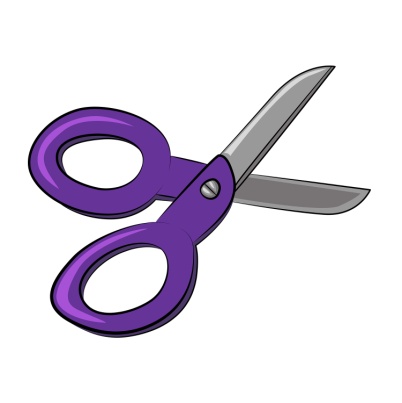 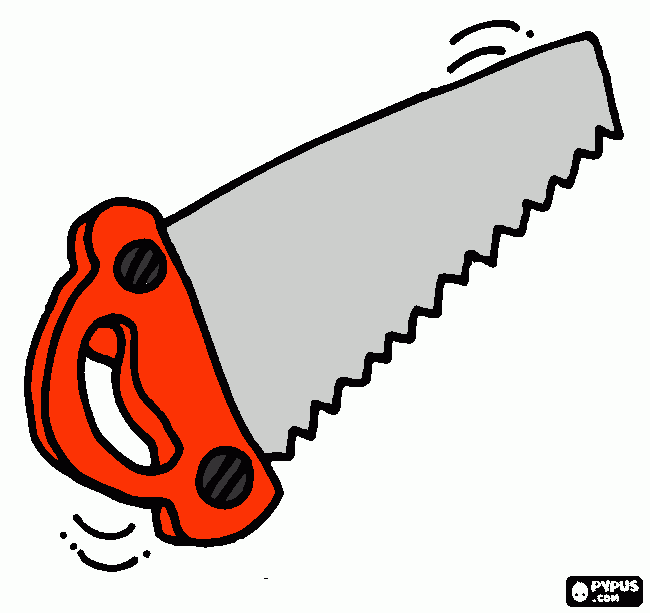 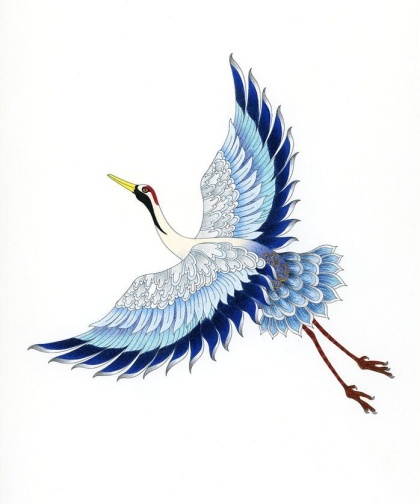 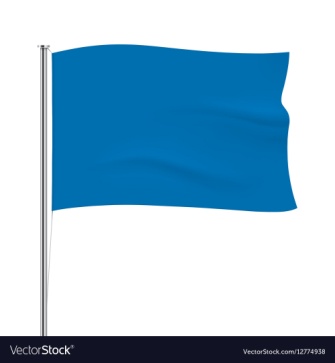 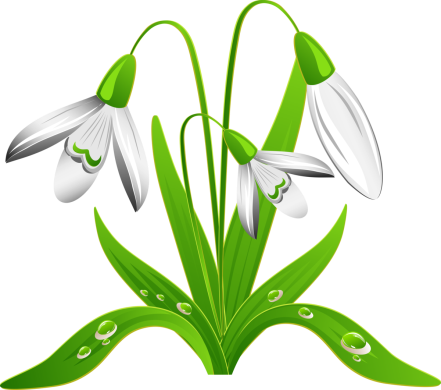 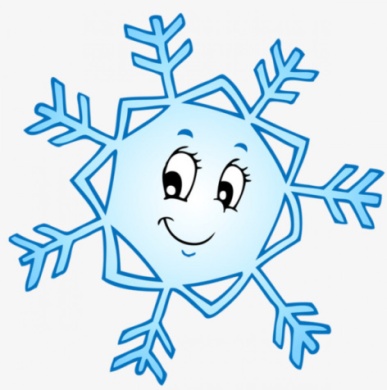 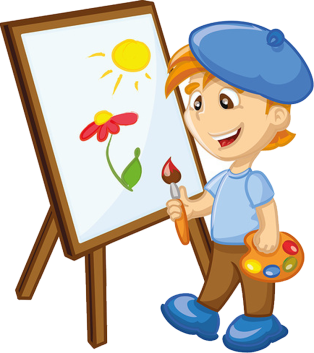 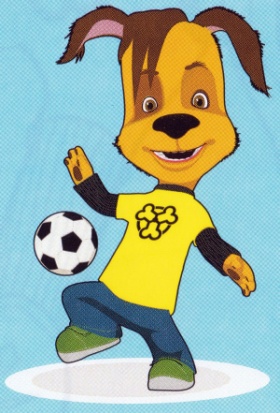 Ружьё Журнал БулыжникПожар Живот и Лыжник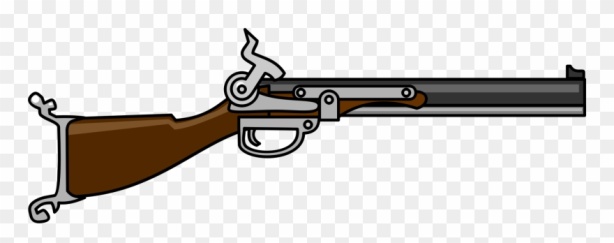 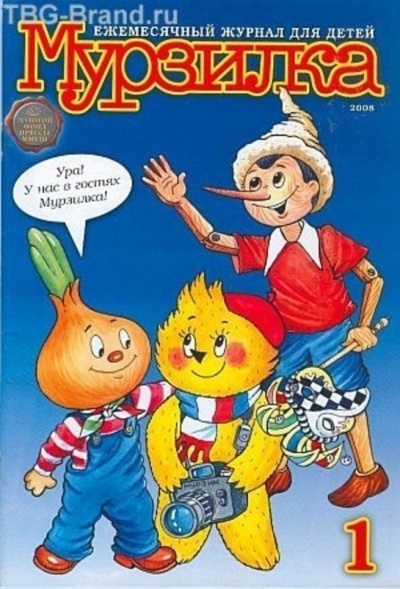 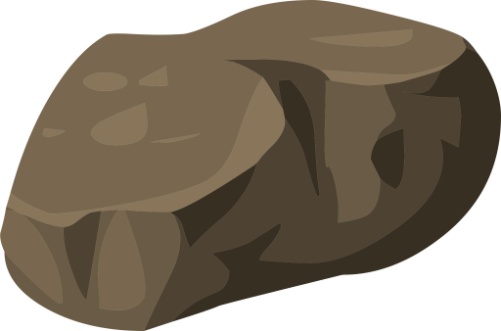 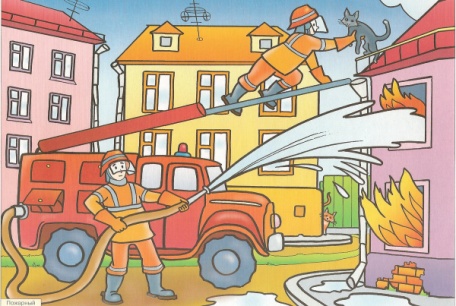 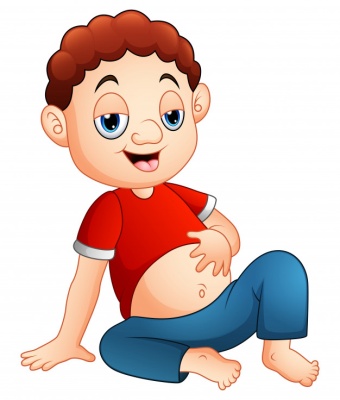 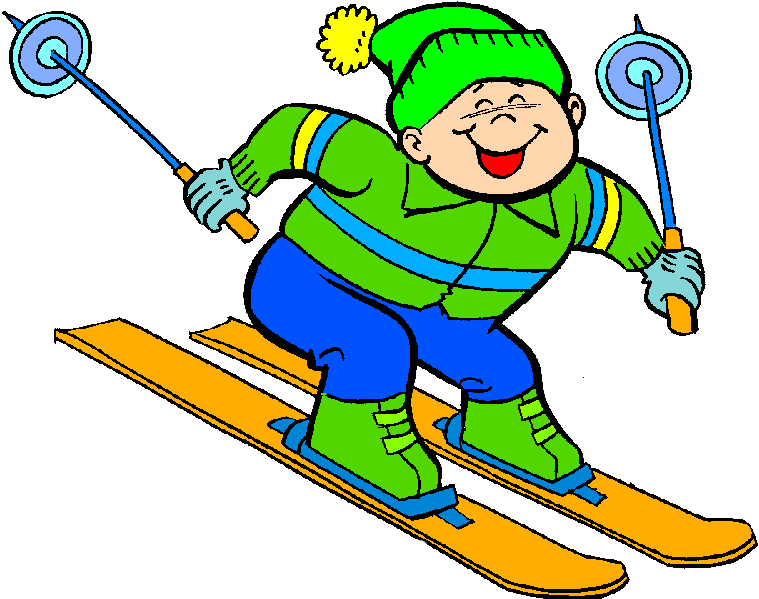 Ритмо-рифмовки Звук Щ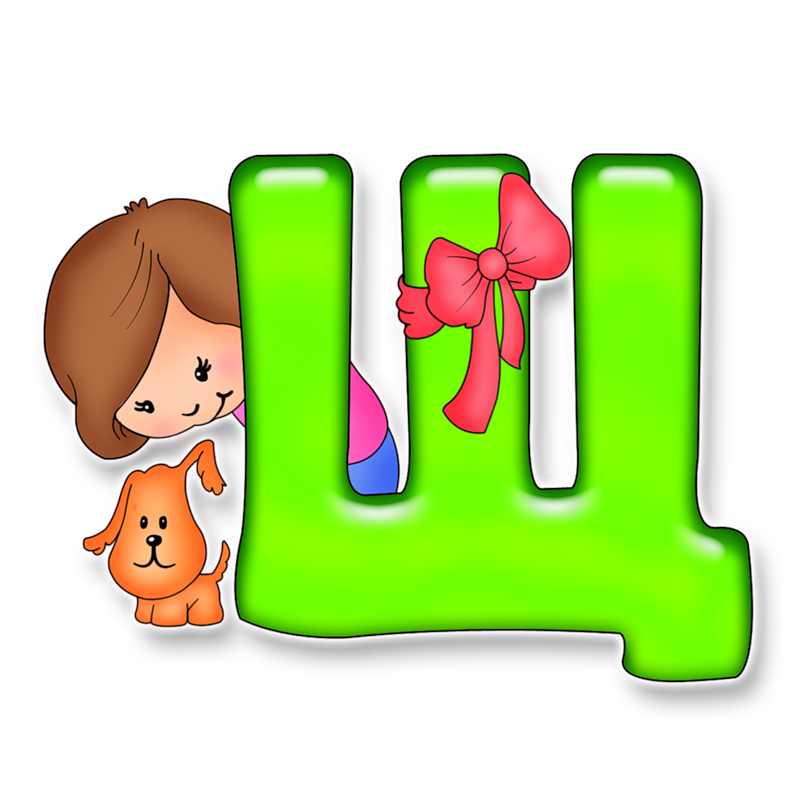 Щука Щавель ЩёткаЩегол Плащ Трещотка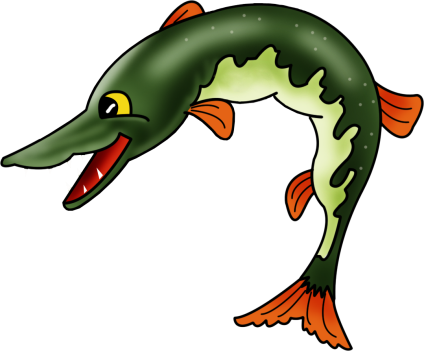 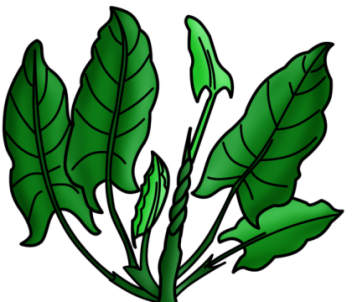 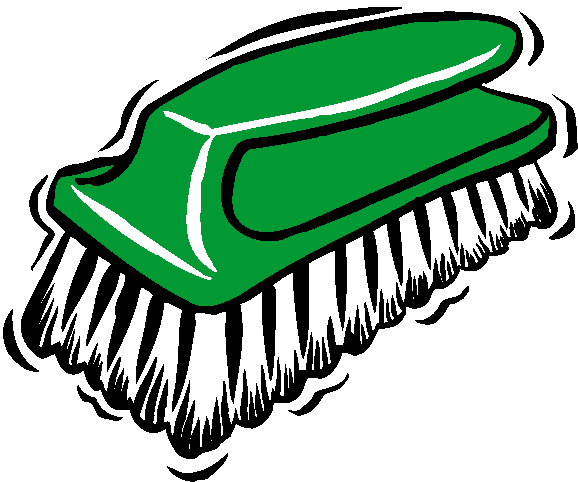 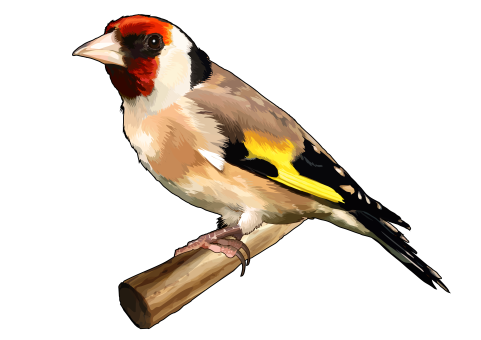 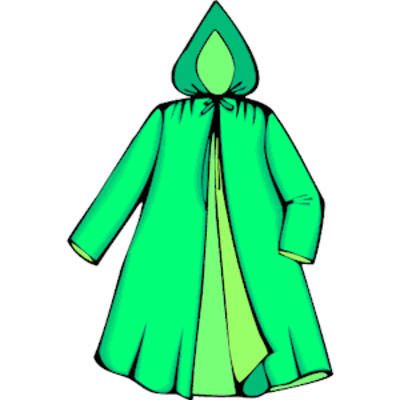 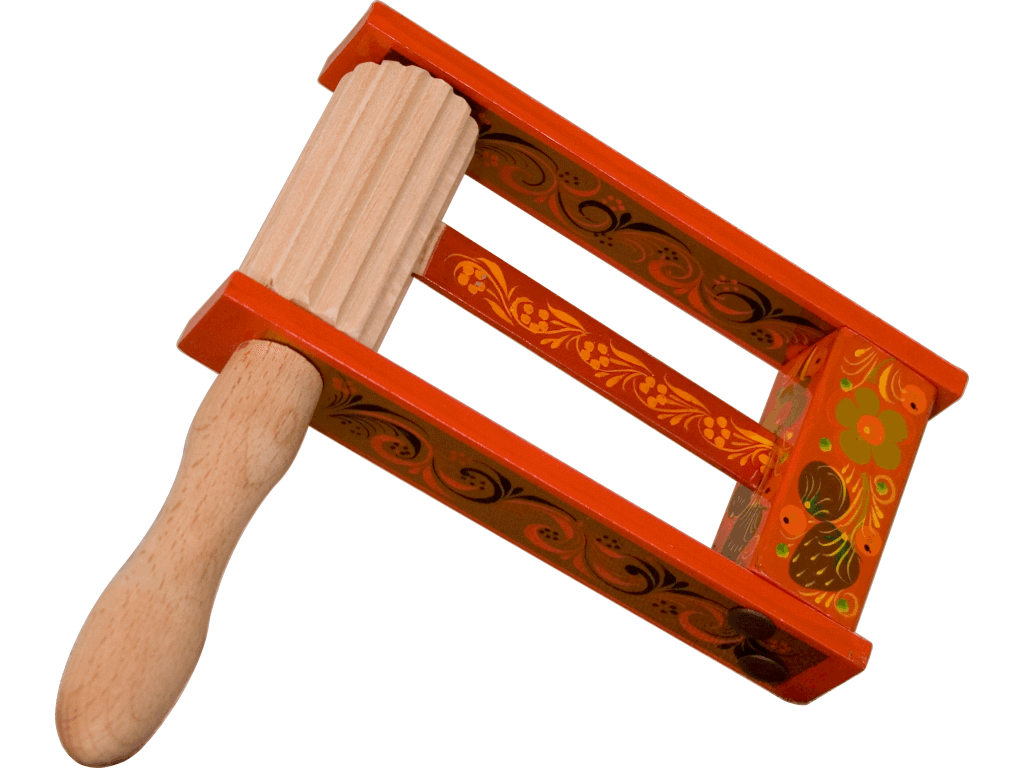 